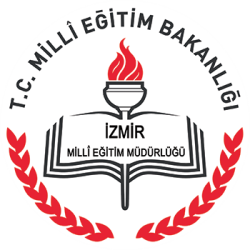 2015- 2019STRATEJİK PLANI T.C.KARŞIYAKA KAYMAKAMLIĞIİmam Hatip Ortaokulu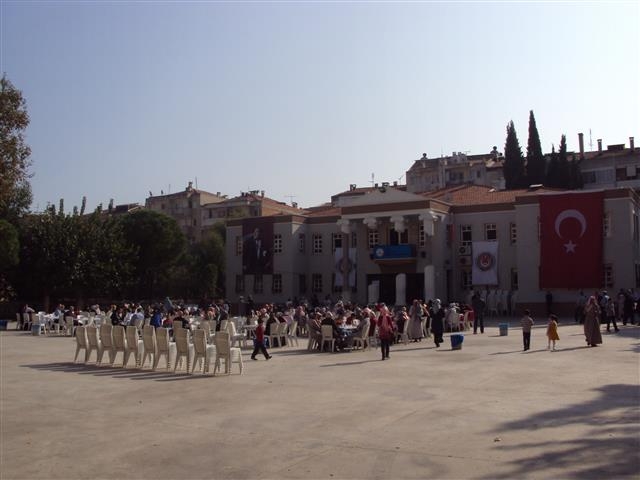 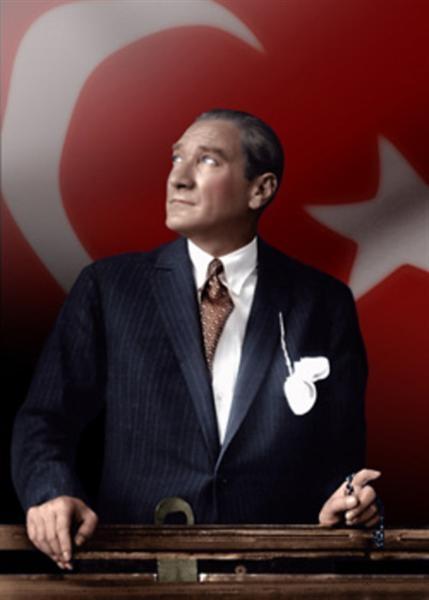 “Çalışmadan, yorulmadan, üretmeden, rahat yaşamak isteyen toplumlar, önce haysiyetlerini, sonra hürriyetlerini ve daha sonrada istiklal ve istikballerini kaybederler”. Mustafa Kemal ATATÜRK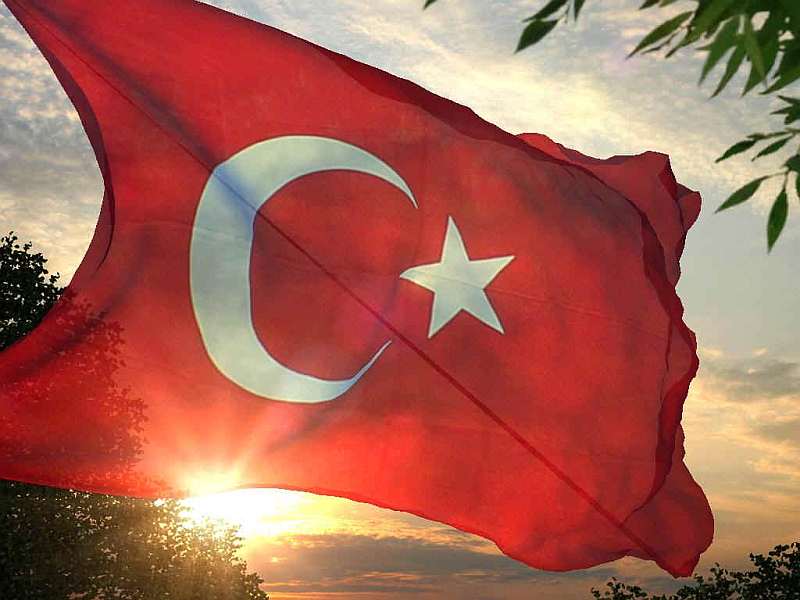 İSTİKLAL MARŞI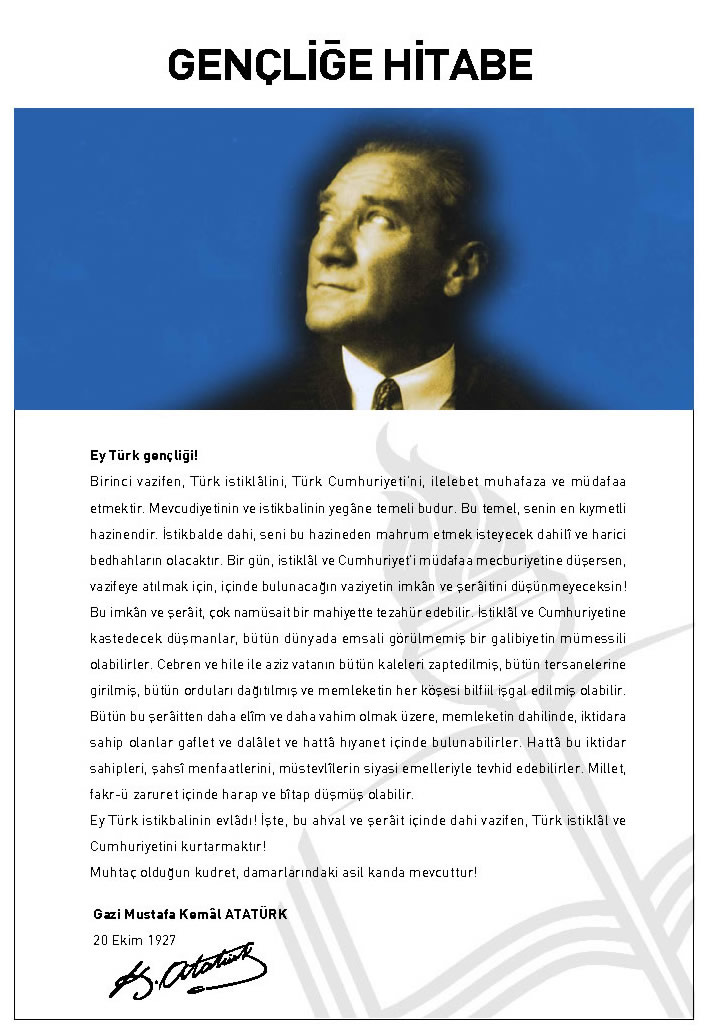 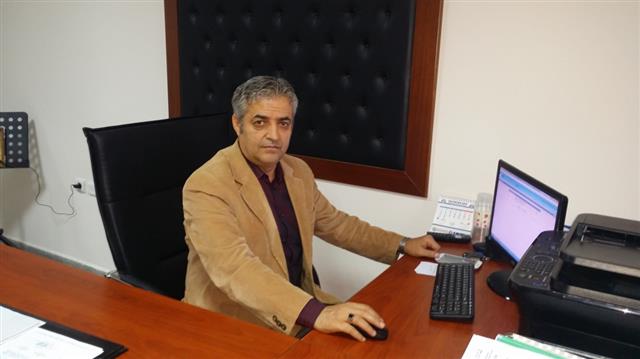 Okul Müdürünün ÖnsözüBilgi ve bunun ürünü olan teknoloji çağını yaşayan ve bu nedenle hızla değişen dünyamız giderek küçülüp bütünleşirken, ülkemizin de bu yeni gelişmelere ayak uydurması, bunun yanı sıra toplumsal ve ekonomik kalkınma hedeflerine ulaşması, “Çağdaş medeniyetlerin üstüne çıkmak” çabalarının hedefe ulaşmasının yolu eğitimden geçmektedir.İyi planlanmış bir eğitim yuvası, bireylerin gelişmesi ve sosyalleşmesinin itici gücü olduğu gibi kendine yeten, kendini geliştirmek için araştıran, sağlıklı ve mutlu insanların oluşturacağı bağımsız, güvenilir ve mutlu bir toplum olmanın da ilk şartıdır. Bu bakımdan planlanmış ve hedefler koymuş bir eğitim hizmeti toplumumuz için büyük bir önem taşımaktadır. İdeal yaratmak istiyorsak, öğüt vermekten vazgeçip örnek olmalıyız.Çocuklarımızı yaşam boyu başarılı ve mutlu kılmak için sunulacak eğitim hizmetleri, önce çocuklarımızın kendi gereksinimlerine daha sonra da toplumsal gelişmenin gereklerine cevap vermelidir. Bu amaçla, kendisiyle barışık, toplumla barışık, saygılı ve başarılı bireyler yetiştirmeyi kendimize ilke edinmeliyiz. Bizim için eğitimde "süreklilik" önemlidir. Çünkü "Taşı delen suyun gücü değil, damlaların sürekliliğidir." Bu “Stratejik Plan”la çerçevesi çizilen ve çalışmaları yürütülen, öğrenci başarısının artırılması, öğretmenlerin mesleki verimliliğinin yükseltilmesi ve velinin okulu içselleştirmesi çalışmaları temelde insan kaynaklarını geliştirme yaklaşımını benimsemektir.Elinizdeki bu stratejik plan okulumuzda uygulanacak yeniliklerin sağlıklı sonuçlar verebilmesi, öncelikle bu okulda görev yapan tüm personelin sorumluluk ve özverisini ve okul velilerinin gönüllü desteklerini gerektirmektedir. Veliler, okulumuz için vazgeçilmez bir destektir.Bütün bu güzel fikirlerin ve yeniliklerin yüreklilik ve sabırla yaşama geçirilebileceği düşüncesinden hareketle bu çalışmalarda yer alan ve alacak olan herkese başarılar diler, saygılarımı sunarım.Osman YAĞMUR                 										Okul MüdürüGİRİŞStratejik plan, günümüz gelişim anlayışının geçmişteki anlayışlardan en belirgin farkının göstergesidir. Zira stratejik plan yaklaşımı geleceğe hazır olmayı değil,geleceği planlamayı hedefleyen bir yaklaşımdır. Bir anlamda geleceği bugünde yaşamaktır. Ancak stratejik plan tek başına bir belge olarak değerli değildir. Onu değerli kılacak olan şey, kurumun doğru karar alabilme yeteneği ve kararlılık gösterebilme gücüdür. Baktığımız yerden hala yıllardır gördüğümüz şeyleri görüyorsak, bakış açımızı ve yönümüzü değiştirmemişiz demektir. Bu bakımdan stratejik plan, öncelikle kurumumuza yeni bir yön ve yeni bir bakış açısı kazandıracak biçimde düşünülüp tasarlanmalıdır. Hiç şüphe yoktur ki bu yön, ülkemizin çağdaşlaşma hedeflerine uygun düşen ve çağdaş uygarlık düzeyinin üstüne çıkma ülküsüyle örtüşen bir yön olmalıdır. Çağdaş bir ülke olabilmemiz için çağdaşlaşma savaşını öncelikle okullarda kazanmamız gerekmektedir. Bilmek zorundayız ki, okullarda kazanılmamış hiçbir savaş gerçekte hiçbir zaman kazanılmamış savaştır. Bu konuda eksiklerimizin olduğunu kabul etmeli, ancak kendimizi güçlü amaçlarla besleyerek eksiklerimizin ve zorlukların üstesinden gelebileceğimize inanmalı fakat bunun uzun süren bir yolculuk olduğunu hiçbir zaman unutmamalıyız. Cumhuriyetimizin 100. yılında ülkemizin dünyayı yöneten lider ülkelerden biri olacağını öngörüyoruz. Bu öngörüye dayanarakokulumuzun 2015-2019 yılları arasında kaydedeceği aşama ile örnek bir okul olacağına kuvvetle inanıyoruz. Bu stratejik plan, bu inancımızı gerçekleştirmek üzere düşünülmüş ve bizi hedefimize götürecek biçimde tasarlanmıştır. Bundan sonra başarılı olmak bizim için sadece bir görev değil, aynı zamanda büyük bir sorumluluktur. Stratejik Plan Hazırlama EkibiİÇİNDEKİLERBİRİNCİ BÖLÜMSTRATEJİK PLANLAMA SÜRECİStratejik Planlama Süreci Milli Eğitim Bakanlığı 2015-2019 Stratejik Planı konulu 2013/26 sayılı Genelgesi ve Hazırlık Programı, İzmir İl Milli Eğitim Müdürlüğü ve Karşıyaka İlçe Milli Eğitim Müdürlüğünün ilgi yazıları gereği Ocak ayı içerisinde Stratejik Planlama Çalışmaları kapsamında okul personelimiz içerisinden ‘’Stratejik Plan Üst Kurulu” ve “Stratejik Planlama Ekibi” kurulmuştur. Stratejik Plan Üst Kurul ve Stratejik Plan Hazırlama Ekipleri listesi ilgili linkte belirtilen alanlara girilerek kayıt işlemi tamamlanmış ve tamamlanan girişlerle ilgili İlçe Milli Eğitim Müdürlüğümüz Strateji Geliştirme Bölümüne üst yazıyla bilgi verilmiştir.Stratejik planlama konusunda Nisan 2014 ayındaKarşıyaka İlçe Milli Eğitim Müdürlüğümüz Strateji Geliştirme Bölümü tarafından düzenlenen Hizmet içi Eğitim Seminerine Müdür yardımcımız Hüseyin GÜRSU katılmıştır.  Okulumuzun Stratejik Planına (2015-2019) Stratejik Plan Üst Kurulu ve Stratejik Planlama Ekibi tarafından, 07.04.2015 tarihinde okulumuzun toplantı salonunda, çalışma ve yol haritası belirlendikten sonra taslak oluşturularak başlanmıştır. İlçe Milli Eğitim Müdürlüğümüz tarafından gönderilen Stratejik Planlama ile ilgili evraklar Stratejik Planlama ekibimiz tarafından incelenmiştir. Stratejik Planlama süreci hakkında ekip bilgilendirilmiştir.  Önceden hazırlanan anket formlarında yer alan sorular katılımcılara yöneltilmiş ve elde edilen veriler birleştirilerek paydaş görüşleri oluşturulmuştur. Bu bilgilendirme ve değerlendirme toplantılarında yapılan anketler ve hedef kitleye yöneltilen sorularla mevcut durum ile ilgili veriler toplanmıştır.Stratejilerin Belirlenmesi;Stratejik planlama ekibi tarafından, tüm iç ve dış paydaşların görüş ve önerileri bilimsel yöntemlerle analiz edilerek planlı bir çalışmayla stratejik plan hazırlanmıştır. Bu çalışmalarda izlenen adımlar;1. Okulun var oluş nedeni (misyon), ulaşmak istenilen nokta  (vizyon) belirlenip okulumuzun tüm paydaşlarının görüşleri ve önerileri alındıktan sonra da vizyona ulaşmak için gerekli olan stratejikamaçlar belirlendi. Stratejik amaçlar;a. Okul içinde ve faaliyetlerimiz kapsamında iyileştirilmesi, korunması veya önlem alınması gereken alanlarla ilgili olan stratejik amaçlar,b. Okul içinde ve faaliyetler kapsamında yapılması düşünülen yenilikler ve atılımlarla ilgili olan stratejik amaçlar,c. Yasalar kapsamında yapmak zorunda olduğumuz faaliyetlere ilişkin stratejik amaçlar olarak da ele alındı.2. Stratejik amaçların gerçekleştirilebilmesi için hedefler konuldu. Hedefler stratejik amaçla ilgili olarak belirlendi. Hedeflerin spesifik, ölçülebilir, ulaşılabilir, gerçekçi, zaman bağlı, sonuca odaklı, açık ve anlaşılabilir olmasına özen gösterildi.3. Hedeflere uygun belli bir amaca ve hedefe yönelen, başlı başına bir bütünlük oluşturan,  yönetilebilir, maliyetlendirilebilirfaaliyetler belirlendi. Her bir faaliyet yazılırken; bu faaliyet “amacımıza ulaştırır mı” sorgulaması yapıldı.4. Hedeflerin/faaliyetlerin gerçekleştirilebilmesi için sorumlu ekipler ve zaman belirtildi.5. Faaliyetlerin başarısını ölçmek için performans göstergeleri tanımlandı.6. Strateji, alt hedefler ve faaliyet/projeler belirlenirken yasalar kapsamında yapmak zorunda olunan faaliyetler, paydaşların önerileri, çalışanların önerileri, önümüzdeki dönemde beklenen değişiklikler ve GZFT (SWOT) çalışması göz önünde bulunduruldu.7. GZFT çalışmasında ortaya çıkan zayıf yanlar iyileştirilmeye, tehditler bertaraf edilmeye; güçlü yanlar ve fırsatlar değerlendirilerek kurumun faaliyetlerinde fark yaratılmaya çalışıldı; önümüzdeki dönemlerde beklenen değişikliklere göre de önlemler alınmasına özen gösterildi.8. Strateji, Hedef ve Faaliyetler kesinleştikten sonra her bir faaliyet maliyetlendirilmesi yapıldı. Maliyeti hesaplanan her bir faaliyetler için kullanılacak kaynaklar belirtildi.  Maliyeti ve kaynağı hesaplanan her bir faaliyet/projenin toplamları hesaplanarak bütçeler ortaya çıkartıldı. Çalışmalar gerçekleştirildikten sonra okulumuzun2015-2019 dönemi stratejik planına son halini vermek üzere İlçe Milli Eğitim Müdürlüğümüz Strateji Geliştirme Bölümüne resmi yazıyla gönderilerek görüş istenmiştir. Görüşleri doğrultusunda son düzenlemeler yapılarak plan taslağı son halini almış ve onaya sunulmuştur.Stratejik Planın AmacıBu stratejik plan dokümanı, okulumuzun güçlü ve zayıf yönleri ile dış çevredeki fırsat ve tehditler göz önünde bulundurularak, eğitim alanında ortaya konan kalite standartlarına ulaşmak üzere yeni stratejiler geliştirmeyi ve bu stratejileri temel alan etkinlik ve hedeflerin belirlenmesini amaçlamaktadır.Stratejik Planın KapsamıBu stratejik plan dokümanı Karşıyaka İmam Hatip Ortaokulu2015–2019 yıllarına dönük stratejik amaçlarını, hedeflerini ve performans göstergelerini kapsamaktadır.Stratejik Planlama Yasal DayanaklarıKamu Yönetimi Reformu kapsamında alınan Yüksek Planlama Kurulu kararlarında ve 5018 sayılı Kamu MaliYönetimi ve Kontrol Kanununda, kamu kuruluşlarının stratejik planlarını hazırlamaları ve kuruluş bütçelerini bu plan doğrultusunda oluşturmaları öngörülmektedir. 5018 sayılı Kanunun 9. maddesi şöyledir; “Kamu idareleri; kalkınma planları, programlar, ilgili ve benimsedikleri temel ilkeler çerçevesinde geleceğe ilişkin misyon ve vizyonlarını oluşturmak, stratejik amaçlar ve ölçülebilir hedefler saptamak, performanslarını önceden belirlenmiş olan göstergeler doğrultusunda ölçmek ve bu sürecin izleme ve değerlendirmesini yapmak amacıyla katılımcı yöntemlerle stratejik plan hazırlarlar. 5018 sayılı Kamu Malî Yönetimi ve Kontrol Kanununun 60 ıncı maddesi ile 22/12/2005 tarihli ve 5436 sayılı Kanunun 15 inci maddesine dayanılarak “Strateji Geliştirme Birimlerinin Çalışma Usul ve Esasları Hakkında Yönetmelik” hazırlanmıştır. 2015-2019 yıllarını kapsayacak olan ilk stratejik planını, hazırlayarak yürürlüğe koymuştur. Bakanlığımız stratejik planı ile birlikte eş zamanlı olarak İl millî eğitim müdürlükleri stratejik planları da hazırlanmıştır. Bu kanun ve yönetmeliklerde başka DPT tarafından hazırlanan “Kamu İdareleri İçin Stratejik Planlama Kılavuzu” 19/06/2006 tarih ve 2006/55 sayılı MEB Genelgesi ve 2010/14 Sayılı MEB Genelgesi Karşıyaka İmam Hatip Ortaokulu’nda yürütülmekte olan stratejik planlama çalışmalarının yasal çerçevesini oluşturmaktadır. Stratejik Planlama EkibiStratejik Plan ModeliOkulumuz stratejik planın hazırlanmasında tüm tarafların görüş ve önerileri ile eğitim önceliklerinin plana yansıtılabilmesi için geniş katılım sağlayacak bir model benimsenmiştir.Okulumuz Stratejik Plan’ı temel yapısı, Bakanlığımız/İlimiz ve İlçemiz Stratejik Planı Vizyonu doğrultusunda eğitimin üç ana bölümü  erişim, kalite, kapasite kapsamında gerçekleşmiştir.İKİNCİ BÖLÜMDURUM ANALİZİ2.1. Tarihi GelişimKARŞIYAKA İMAM HATİP ORTAOKULU1-OKULUMUZUN TARİHÇESİ: Çeyrek asır geride bırakan uzun yıllar “güzel İzmir’imizin Karşıyaka ilçesinin bir ticaret lisesine gereksinim duymasıyla 1976 yılında açılmıştır.Karşıyaka ticaret lisesi 1976-1977 eğitim-öğretim yılında ayrı bir okul binası olmadığı için Fevzipaşa ilköğretim binasını ilkokul öğrencileri ile paylaşarak, iki eğitim yılını tamamlamıştır; ancak, kısa zamanda eğitim ve öğretimiyle, sosyal ve kültürel etkinlikleriyle adını duyurunca, öğrenci başvuruları çoğalmış ve ayrı okul binasının gerekliliği artmıştır. Bu sırada Karşıyaka lisesi (kız muallim mektebi) aynı bahçe içinde yapılan yeni binasına taşınınca, muallim mektebi olarak hizmet vermiş olan, binaya 1978-1979 eğitim ve öğretim yılında İzmir valiliği’nden teklifi ve orta öğretim genel müdürlüğü ile ticaret ve turizm öğretimi genel müdürlüğü arasında yapılan mutabakat gereğince taşınmıştır.1992-1993 eğitim ve öğretim yılında okulumuz bünyesinde Karşıyaka Anadolu ticaret meslek lisesi ve o zamanki adıyla İzmir Anadolu basın-yayın ve reklamcılık meslek lisesi (şimdiki adı Anadolu iletişim meslek lisesi) eğitim vermeye başlamıştır. Zamanla bu binanın yetersiz kalışı yeni bir ek bina yapılmasını zorunlu kılmıştır. Yoğun çabalar sonucunda aynı bahçe içinde ek bina yapılarak hizmete girmiştir.Ancak, var olan binanın zamanında artan Karşıyaka Nüfusuna cevap vermemesi yüzünden yeni bir Ticaret Meslek Lisesi binasına ihtiyaç duyulmuş olup, Demir Köprü mahallesinde yapılan yeni ve modern okul binasıyla 2012-2013 Eğitim-Öğretim yılında Necip Demir Ticaret Meslek Lisesi yeni binasına taşınmıştır.Milli Eğitim Bakanlığının, eğitimdeki yeni yapılanma sürecinde uygulamaya koyduğu 4+4+4 sistemi neticesinde açılmasına hız verilen Karşıyaka İmam Hatip Ortaokulunun, İl Milli Eğitim Müdürlüğünün teklifi ve İzmir Valiliğinin kararı ile şu anki mevcut binasına taşınmış ve 2012- 2013 tarihi itibariyle Eğitim –Öğretime başlamıştır.2014-2015 Eğitim-Öğretim yılı itibariyle 5.6.7.sınıflar seviyesinde eğitimine devam etmektedir.Geçmiş Yıllarda Görev Yapan Okul Müdürleri2.2.  Yasal Yükümlülükler  ( Mevzuat Analizi )Karşıyakaİmam Hatip Ortaokulu  Müdürlüğününyasal yükümlülükleri vemevzuat analizi aşağıdaki tablodaayrıntılı olarakgörülmektedir:Karşıyakaİmam Hatip Ortaokulu  Müdürlüğütemelfaaliyetalanlarınavemisyonunagötürecekilgilimevzuat kısaca aşağıdabelirtilmiştir.•  222 Sayılıİlköğretim veEğitim Kanunu•  4483 Sayılı MemurlarveDiğerKamu Görevlilerinin Yargılanması HakkındaKanun•  4734 Sayılı KamuİhaleKanunu•  4735 Sayılı Kamuİhale Sözleşmeleri Kanunu•  4842 Sayılı GelirveKurumlarVergisi KanunlarındaDeğişiklik Hakkındaki Kanun•  4982 Sayılı Bilgi EdinmeHakkı Kanunu•  5018 Sayılı Kamu MaliYönetimi veKontrol Kanunu•  5510 Sayılı Sosyal SigortalarveGenel Sağlık Sigortası Kanunu•  657 Sayılı DMK•  7126 Sayılı Sivil SavunmaKanunu•  Ayniyat Talimatnamesi•  Binaların Yangından Korunması HakkındaYönetmelik•  İlköğretim veOrtaöğretim Kurumlarında Parasız Yatılılık, Burs ve Sosyal Yardımlar Yönetmeliği•  İlköğretim veOrtaöğretimdeParasızYatılı VeyaBurslu ÖğrenciOkutmaveBunlaraYapılacakSosyal Yardımlaraİlişkin Kanun•  MEBDemokrasi Eğitimi veOkul Meclisleri Yönergesi•  MEBDenklik Yönetmeliği•  MEBEğitim Araçları Donatım DaireBşk. Genelgesi•  MEBİlköğretim veOrtaÖğretim Kurumları Sosyal EtkinliklerYönetmeliği•  MEBMerkezî Sistem Sınav UygulamaYönergesi•  MEBOkul veKurumların Yönetici veÖğretmenlerin Norm Kadrolarınaİlişkin Yönetmelik•  MEBOkul-AileBirliği Yönetmeliği•  MEBÖğretmenleri AtamaveYerDeğiştirmeYönetmeliği•  MEBStrateji GeliştirmeBaşkanlığı “Stratejik Planlama”Konulu Genelgesi•  MEBTaşraTeşkilatı TKY UygulamaProjesi•  MEBTKY UygulamalarıÖdül Yönergesi•  MEBTTK’nin 119 ve133 Sayılı Kararları•  Millî Eğitim Bakanlığı Okul Öncesi Eğitim veİlköğretim Kurumları Yönetmeliği•  Millî Eğitim BakanlığınaBağlı Okul PansiyonlarıYönetmeliği•  Özel Eğitim HakkındaKanun HükmündeKararname•  Özel Eğitim Hizmetleri Yönetmeliği•  Özel Eğitim Rehberlik veDanışmaHizmetleri Genel Müdürlüğünün Yazısı•  Resmî YazışmalardaUygulanacak Esas veUsullerHakkındaYönetmelik•  SorumluluklarıİleBelgeveDeğerlendirmelere•  Strateji GeliştirmeBirimlerinin ÇalışmaUsul veEsaslarıİleHakkındaYönetmelik•  TaşınırMal Yönetmeliği Genel Tebliği 1-2-3•  Toplam KaliteYönetimi UygulamaYönergesi•  UlusalveResmîBayramlarileMahalliKurtuluşGünleri,AtatürkGünleriveTarihigünlerde yapılacak Tören veKutlamalarYönetmeliğiFaaliyet Alanları, Ürün/Hizmetler	2015-2019 stratejik plan hazırlık sürecinde Karşıyaka İmam Hatip OrtaokuluMüdürlüğü faaliyet alanları ile ürün ve hizmetlerinin belirlenmesine yönelik çalışmalar yapılmıştır. Bu kapsamda okulumuzun yasal yükümlülükleri, standart dosya planı ve kamu hizmet envanteri incelenerek Müdürlüğümüzün ürün ve hizmetleri, bu alanlarla ilgili ürün ve hizmetlere ait iş ve işlemler dört başlık üzerinde şekillenmiştir. Bu başlıklar; Eğitim, Öğretim, Yönetim İşleri ve Destek hizmetleri olarak belirlenmiştir.Buna göre Karşıyaka İmam Hatip OrtaokuluMüdürlüğünün hizmet alanları;	Okulumuzda öğrencilerimizin kayıt, nakil, devam-devamsızlık, not, öğrenim belgesi düzenleme işlemleri e-okul yönetim bilgi sistemi üzerinden yapılmaktadır.Öğretmenlerimizin özlük, derece-kademe, terfi, hizmet içi eğitim, maaş ve ek ders işlemleri mebbis ve kbs sistemleri üzerinden yapılmaktadır. Okulumuzun mali işlemleri ilgili yönetmeliklere uygun olarak yapılmaktadır.Okulumuzun rehberlik anlayışı sadece öğrenci odaklı değildir .Sınıf öğretmenlerimiz öğrenci ve velilere yönelik seminerler düzenlemekte, çeşitli anket ve envanterler uygulamaktadır. Okulumuzda davranış problemi gözlemlenen sınıf ve öğrenciler güdülenerek olumlu davranış kazanmalarını sağlamak amaçlanmaktadır. Okulumuzda her hafta cuma günleri sınıflar gezilerek haftanın en temiz ve düzenli sınıfı seçilmekte, haftanın en temiz ve düzenli sınıfının fotoğrafı çekilerek okulumuzun web sitesinde yayınlanmaktadır. Okulumuz İl ve İlçe Milli Eğitim Müdürlüğümüz tarafından düzenlenen sosyal, kültürel ve sportif yarışmalara katılmaktadır. Yılsonunda Ana sınıflarımız düzenlenen şenliklere katılmaktadır. Okulumuzda öğrencilerimize yönelik olarak hafta içi ve hafta sonu ders dışı etkinlik çalışmaları yapılmaktadır.   Ayrıca okulumuzda yetişkinlere yönelik olarak okuma-yazma kursları düzenlenmektedir. Paydaş AnaliziOkulumuzun hizmet verme sürecinde işbirliği yapması gereken kurum ve kişiler, temel ve stratejik ortaklar olarak tanımlanmaktadır. Temel ve stratejik ortak ayrımını yaparken her zaman birlikte çalışmalar yürüterek beraber çalıştığımız kurumlar temel ortak, stratejik planımız doğrultusunda vizyonumuza ulaşırken yola birlikte devam ettiğimiz kurumlar stratejik ortak olarak belirtilmektedir. Bu kapsamda okulumuzun paydaşları aşağıdaki tabloda belirtilmiştir.2.4.1 Paydaş Listesi Tablo 2.4.1  Paydaş  ListesiNot:√: Tamamı    O:Bir Kısmı2.4.2 Paydaş Önceliklendirme MatrisiTablo  2.4.2  Paydaş Önceliklendirme MatrisiNot: X: Tamamı   1:derece 2:derece2.4.3. Paydaş Önem  / Etki MatrisiTablo 2.4.3  Paydaş Önem  / Etki MatrisiNot: X: Tamamı    O:Bir Kısmı2.4.4 Yararlanıcı Ürün/Hizmet MatrisiTablo 2.4.4  Yararlanıcı Ürün/Hizmet Matrisi√: Tamamı    O: Bir kısmı2.4.5. İÇ PAYDAŞLARLA İLETİŞİM VE İŞBİRLİĞİ ÇALIŞMALARIOkulumuz iç paydaşları ile iletişim kanallarımız; toplantılar, resmi yazılar, SMS sistemi, WEB ortamı ve informal yollardan oluşmaktadır. İletişim kanallarında yatay iletişim yapısını kullanmak birinci önceliğimiz olmaktadır. Okul iç paydaşları ile işbirliğini sağlayıcı yöntemler geliştirerek, işbirliğinin okul kültüründe takım çalışması ruhu içinde gelişmesini sağlamaktayız.  Okulumuz iç paydaşları olan öğretmenler, çalışanlar ve öğrenciler ile mevcut durumu tespit etmek için “iç paydaş anketi çalışması” yapılmıştır.  Ankette sorunlar ve bu sorunlara ait çözüm önerileri analizi yapılarak önceliklendirme yapılmıştır.  Ayrıca Öz değerlendirme anketinden gelen sonuçlarla karşılaştırarak ortak sorun alanları ve çözüm yolları değerlendirilmiştir. Okul Aile Birliği yönetimi ile toplantılar düzenlenerek iş birliği geliştirilmiştir.2.4.5.1. İÇ PAYDAŞLARIN OKULUMUZ HAKKINDAKİ GÖRÜŞLERİ2.4.5.1.1 Kurumun Olumlu YönleriOkul içi çalışanların iletişiminin güçlü olmasıTakım çalışmasına yatkın personelin varlığı.Okul yönetiminin birlikte çalışmayı teşvik etmesi.Öğrenci işlerinin iyi yapılmasıOkul personelinin deneyimli ve gelişime açık olması.Ders programlarının uygun olmasıOkul güvenliği ve denetimlerin iyi olması.Yöneticilerin katılımcı yönetim anlayışına açık olması.Okulumuzda olumlu davranışların kazandırılmasında özenin yüksek olması.Okulumuzun  normal eğitim yapmasıEğitim-öğretim materyallerinin yeterliliği2.4.5.1.2. Kurumun Geliştirilmesi Gereken YönleriEğitimde yeni yaklaşımlar ve eğitim yöntemleri konusunda hizmet içi eğitim alınması.Davranış bozukluğu olan öğrencilere yönelik çalışmaların geliştirilmesi.Ders araç gereçlerinin daha uygun ve yaygın olarak kullanımının sağlanmasıOkul kantininin daha uygun fiyatlarda satış yapmasının sağlanmasıOkulumuz öğrencilerinin her birinin yapılan sosyal, kültürel ve spor etkinliklerinin birinde görev almasını sağlamak.Öğrenci kulüplerinin daha çok desteklenmesiDeğerlendirme ve ödül konularında daha hassas davranılmasının Veli desteğinin istenilen düzeyde olmamasıSosyal ve ekonomik sorunu olan öğrencilerle daha fazla ilgilenilmesi2.4.5.1.3. Kurumdan BeklentilerÖğrencilerin akademik olarak iyi yetişmesiÖğrenci tutum ve davranışları ile ilgili çalışmalar yaygınlaştırılmalıdırRehberlik ve yönlendirme hizmetlerinin daha aktif olmasıMutlu bireyler yetiştirmek Okuldaki öğretmen öğrenci iletişiminin daha da geliştirilmesi.Kendini tanıyan, yeteneklerinin doğrultusunda seçim yapan bireyler yetiştirmekSosyal sportif ve kültürel faaliyetlerde etkin katılım sağlamakBulunduğu kurumda , çevresinde  güncel gelişmeleri takip eden, karşılaştığı problemlere çözüm üreten, sorumluluk sahibi bireyler yetiştirmek2.4.6.  PERSONELİN DEĞERLENDİRMESİ VE BEKLENTİLERİOkuldaki personelin yapılan özdeğerlendirme anketleri ve paydaş sonucunda genel olarak okuldan memnun oldukları görülmüştür. Öğrencilerin temizlik alışkanlığı kazandırılmasına yönelik çalışmalar yapılması gerektiği tespit edilmiştir.2.4.7. DIŞ PAYDAŞLARIN OKULUMUZ HAKKINDAKİ GÖRÜŞLERİDış paydaşlarımızın okulumuz hakkında görüşlerini almak için belirlenen dış paydaş temsilcileri okulumuza davet edilmiş. Davete gelen dış paydaş temsilcilerimiz ile toplantı/görüşme yapılarak okulumuz hakkındaki olumlu görüşleri, geliştirilmesi gereken yönleri ve kurumdan beklentileri alınmıştır. Ayrıca dış paydaş anketinde gelen sonuçlar ile karşılaştırılarak stratejik planlama ekibi öne çıkan görüşleri belirlemiştir. 2.4.7.1 KURUMUN OLUMLU YÖNLERİUlusal değerlerimizin korunması ve geliştirilmesi için geleneklerimize ve manevi değerlerimize sahip çıkan, bireyler yetiştiriyor olması.Okul güvenliği ve denetimlerin iyi olması.Disiplinli ve düzenli bir okul olmasıKaynaklarını etkin kullanan bir okul olmasıÖğrenci sayısının ideal düzeyde olmasıOkulumuzun diğer eğitim ve öğretim kurumlarıyla işbirliğiNitelikli ve özverili yönetici kadrosuKurum bilincinin yüksekliği Eğitim-öğretim materyallerinin yeterliliği Sorunlu öğrencilerimizin az oluşu2.4.7.2  KURUMA AİDİYET DUYGUSU YÜKSEK BİREYLER YETİŞTİRİLMESİVeli desteğinin daha da arttırılmasıBölünmüş aile ve onların çocuklarına daha güçlü bir rehberlik hizmetinin sunulmasıOkulun fiziki şartlarından kaynaklanan ısınma problemiSosyal ve ekonomik sorunları olan öğrencilerle daha çok ilgilenilmesi2.4.7.3 KURUMDAN BEKLENTİLEREğitimin kalitesini artırıcı tedbirler alınmalıdır.Sosyal, araştıran ve özgüveni yüksek bireyler yetiştirilmesi gerekmektedir.Velilere yönelik seminer ve bilgilendirme toplantıları düzenlenmesiKültürel ve sosyal faaliyetlerin arttırılması.Kurum içi ve kurum dışı paydaşlar ile etkili iletişimin arttırılmasıKurum içi analiz yapılırken beşeri, mali, teknolojik, kurumsal yapı ve kurum kültürü faktörleri dikkate alınmış, bu ayrımlar üzerinden sonuçlar değerlendirilmiştir.KURUM İÇİ ANALİZ Örgütsel Yapı 2.5.1.1.Çalışanların Görev DağılımıTablo 2.5.1.1  Çalışanların Görev Dağılımı2.5.1.2. Kurul,  Komisyonların GörevleriTablo 2.5.1.2  Kurul,  Komisyonların Görevleri2.5.2 İNSAN KAYNAKLARI Okul yöneticilerimiz,  insan kaynaklarına ilişkin politika,  strateji ve planların oluşturulması ve bu sürece çalışanların katılımlarını onlar da içindeyken oluşturulan misyon ve vizyonun birer planlayıcısı olduklarını hissettirerek,  olayların içerisinde yer almalarını sağlayarak,  bilgi ve düşüncelerine saygı göstererek,  dinleyerek,  önemseyerek,  bize ait olma kavramını sürekli empoze ederek sağlarlar. Çalışanların,  mevcut ve gelecekteki yeterlilik gereksinimlerinin uygun hale getirilmesi amacıyla eğitim ve geliştirme planlarını,  tarafsız güvenilir ve herhangi bir baskı olmaması amacıyla gizli (isimsiz) olarak yapılan geri bildirimli anketler kullanırlar. Ayrıca anketlere tam katılımın olmasını sağlayarak var olabilecek sapmayı aza indirgerler. Geri bildirim alınacak birçok yol olmasına karşın,  bu yolların çoğunun güvenirlilikleri tarafsızlıkları da göz önünde bulundurularak uygulanırlar. Bunların başında dilek kutusu,  gözlemler ve müşteri memnuniyeti gelir.Okulumuzda işe alma,  işten çıkarma ve ücretlendirme ile ilgili konular Milli Eğitim Bakanlığı kanun ve yönetmeliklerine uygun olarak yapılmaktadır. Bunun dışında destek personel alımı,  mesleki yetkinlikleri ve yapılan işin niteliğine uygunluğu dikkate alınarak,  belirtilen yasa ve yönetmelikleri kapsayan şartlarda okul idaresi ve Okul Aile Birliği tarafından yapılmaktadır. Kanun ve yönetmeliklerde belirtilen ders saati sayısına ve norm kadro esasına göre insan kaynakları planlaması yapılmaktadır. Çalışanın işten ayrılması (emekli olma, yer değiştirme) durumunda,  yerine atama Milli Eğitim Bakanlığı prosedürleri doğrultusunda yapılmaktadır. Çalışanların kısa süreli (rapor,  izin vb.) ayrılmaları durumunda ise dersin boş geçmemesi için gerekli planlama yapılmaktadır. Yönetici veya dersi boş olan öğretmenler derslere girmektedir.Okulumuzda her yıl bireysel, yetenek, bilgi ve beceri derslerinde ders sayısına göre ihtiyaç planlaması yapılarak ücretli öğretmen çalıştırılmaktadır. İş dağılımı yapılmadan önce çalışanların (yazılı veya sözel olarak) istekleri göz önüne alınarak ders planlamaları ve nöbet uygulamaları yapılmaktadır. Çeşitli görevlendirilmelerde ve görev dağılımında çalışanların uzmanlık alanları ve yetkinlikleri esas alınmaktadır. Çalışanların bilgi birikimi ve yeteneklerini artırmak,  performans gelişimlerini sağlamak amacıyla hizmet içi eğitimler planlanmakta ve uygulanmaktadır. Kaliteli ve çağdaş eğitim politikamızın amacı evrensel düşüncelere sahip, yaratıcı,  demokratik, insan haklarına saygılı, yeniliklere açık, katılımcı ve çağdaş bireyler yetiştirmektir. Okul yöneticilerimiz, ilgili mevzuat ve kuruma özgü uygulamalar dâhilinde ödül sürecinin gerçekleştirilmesine ve geliştirilmesine; doğru zamanlama, tutarlılık, demokratik ve etik kurallar çerçevesinde katkıda bulunurlar. Çalışanların performanslarının değerlendirilmesi için maarif müfettişleri tarafından rehberlik ve denetimler yapılmakta, yapılan denetimler denetim raporlarıyla değerlendirilmektedir. Çalışanların daha iyi performans göstermelerini sağlamak için performans değerlendirme ve geliştirme sistemi oluşturulmuştur. Bu sistemle çalışanların yetkinlik bazı değerlendirilmesi yapılmakta, kuvvetli yönleri ve iyileştirmeye açık yönleri belirlenerek çalışanlarla birebir paylaşılması sağlanmaktadır. Çalışanları öğrenci ve liderler değerlendirmektedir. Performans değerlendirme sistemi sonucunda sözlü ve yazılı tanıma yapılarak çalışanın motivasyonu sağlanmaktadır. Okul yöneticilerimiz, iyileştirme çalışmalarına birey ve ekip düzeyinde katılımı doğru görevlendirmelerle,  doğru süreç tanımlamalarıyla, gönüllük esasını kullanarak davet ederler. Okul yöneticilerimiz, çalışanların ekip halinde çalışmalarının etkili halde gerçekleşmesini,  özverili,  uyumlu ekipler oluşturarak,  onlara her konuda yardımcı ve önder olarak, okulun imkânlarını sunarak, çalışanları yüreklendirip zamanında ödüllendirerek sağlamaktadırlar. Okulumuzda iyileştirme çalışmalarına katılım, takım ruhuna sahip olma ilkemiz de göz önüne alınarak değişmeye ve gelişmeye açık olma ilkemizden yola çıkarak gönüllülük ve yetkilendirme yapılarak sağlanmaktadır.Okulumuz çalışanlarının grup dayanışmasını sağlamak için yılda bir kez piknik, en az bir kere çalışanların katılımıyla yemekler düzenlenmektedir. Ayrıca, özel çalışma proje toplantılarında kahvaltı ve yemek organizasyonları yapılmaktadır. Okul yöneticilerimiz, bireysel ve ekip düzeyinde,  okulun bütününde öğrenme olanaklarını,  okulun tüm araç ve gereçlerini kullanıma sokarak, zaman vererek, öğrenme olanaklarını oluşturmakta,  katılımın davet yoluyla sağlanmasını,  istekleri karşılayıp çalışmayı istekli ve özenli hale getirmektedir. Ekip düzeyinde ise ekibin yanında yer alarak onlarında kendi içlerinde misyon ve vizyon yaratmasını sağlayıp,  yapılan işleri önemli ve önemsiz olarak ayırmadan saygı, sevgi ve güven ortamı yaratarak, öğrenme olanaklarını oluşturmakta ve katılımları özendirmektedirler. Okul yöneticilerimizin öncülüğünde belirlenen,  birey ve ekip düzeyindeki hedefler,  tüm birey ve ekiplerin ortak birer yansıması olarak ortaya çıktığından kurumun hedefleri ile uyumlu olmaktan öteye birbirini destekler nitelik taşımaktadır. . Çalışanların performans göstermeleri için geri bildirimler alarak ve işin yakın takipçisi olarak,  gözlemlerini de özdeğerlendirmelerine ekleyerek belirleyip işin içinde yer alırlar. Çalışanların performansının her adımını takip ederler, benimserler,  imkanlarını gerektiğinde zorlayarak isteklerini karşılayarak yardımcı olurlar. Okulumuzda eğitim-öğretim kalitesi yüksek, kendi alanlarında yetkin öğretmen kadrosu bulunmaktadır. Çalışanlar Milli Eğitim Bakanlığı mevzuatındaki değişikliklere göre bilgilendirilmekte, öğretmenlere yapılan anketlerde ihtiyaç duyulan konularla ilgili programlar Milli Eğitim Müdürlüğü ile işbirliğine gidilip hizmet içi eğitim planları yapılmaktadır. Misyon ve vizyonumuzdaki değerlere ulaşmak için çağdaş eğitim anlayışı ve çağdaş eğitim kalitesinde eğitim yapabilmek amacıyla çalışanlara kurumumuz örgüt kültürüne uygun,  hizmet içi eğitimleri verilmektedir. Öğretmenlerimizin bireysel düzeyde ilgi ve yetenekleri doğrultusunda ders dışı etkinlikler,  sosyal kulüpler,  ders dağıtım çizelgeleri planlanmaktadır. Ekip düzeyinde ise örgüt kültürünü yansıtmak, bireysel farklılıklara önem vermek ve takım ruhuna sahip olmak ilkelerimizle hareket eden, birbirleri ile işbirliğine açık öğretmenlerimiz tarafından öğrenme olanakları oluşturulmakta ve katılıma özendirilmektedir. Öğrenme faaliyetlerine ilişkin bilgiler çeşitli ortamlardan elde edilmektedir. Çalışanların kendilerini geliştirmeleri amacıyla öğrenme faaliyetleri desteklenmekte ve seminer,  toplantı,  eğitim vb. katılmaları sağlanmaktadır. Okul yöneticilerimiz, çalışanların katılımını (örneğin okul içi seminer, konferans ve törenler düzenlenerek özendirilmesi) performanslarını doğru değerlendirerek, çalışanların başarılarını paylaşarak, onların kendilerini ortaya koymaları için olanak yaratarak,  kendilerini tanıtma süreçlerinde önderlik ederek, çalışanların katılımını özenli hale getirmekte ve desteklemektedir. Yöneticilerimiz, insan kaynaklarına ilişkin, politika, strateji ve planların oluşturulmasını ve bu sürece çalışanların katılımını,  öncelikle çalışanlarını tanımayla başlayan süreçte, onların yeterliliklerini göz önüne alarak, doğru görevlendirmeler de bulunarak ödül mekanizmasını sağlarlar. Okulumuzda çalışanların ekip çalışmalarını özendirmek amacıyla eğitim verilmekte özellikle yeni oluşturulan performans değerlendirme sisteminde iyileştirme çalışmalarına katılım, ekip sorumluluğu üstlenme yetkinlik olarak alınmıştır. Bununla birlikte okulumuzda sosyal kulüple, ,  kurul,  komisyon, kriter ekipleri ve komiteler ekip çalışmalarına örnek olarak verilebilir. Okul yöneticilerimiz, iletişim gereksinimlerini anket, soru-cevap, birebir görüşme yöntemi ile saptarlar. Bu çerçevede iletişim politikalarını oluştururlar. Oluşan politika doğrultusunda teknolojiyi yakın takip edip, bu teknolojiyi okula getirerek kullanırlar. Yukarıdan aşağıya, aşağıdan yukarıya ve yatay iletişim kanallarını düzenledikleri etkinliklerle oluştururlar. (özel toplantılar, seminerler, piknik v.b.). Bu kanalların sürekli açık olup olmadığını denetleyerek, doğru zamanda doğru müdahalelerde bulunarak,  okulun hedeflerini gerçekleştirmek amacıyla kullanırlar. Okul yöneticilerimiz, çalışanların görevleri ile ilgili kararları, duyduğu güvenle tam yetkilendirip, bu kararların içinde olarak cesaret vermektedirler. Okul yöneticilerimiz okul içindeki dağılımında ilgili mevzuatlara dayanarak demokratik, laik, yenilikçi, çağdaş, özveri ilkelerini uygular. Okulun misyon ve vizyonuna uygun öncü kurumlardan biri olması için maddi, manevi her türlü katkıyı sağlar. Yöneticilerimiz, çalışanların kararlara katılımını, yenilikçi ve yaratıcı girişimleri çalışanların fikirlerine saygı duyarak, ön yargısız, dinleyerek doğru ve özel zaman yaratarak onları cesaretlendirmekte ve bunları desteklemektedirler. Yöneticilerimiz,  kariyer geliştirme sürecini çalışanların yetenekleri doğrultusunda görev vererek,  istekli hale getirerek, özenti sağlayarak verimli olunabilecek, doğru zamanda doğru kararları alabilecek, öğrenciyi istenilen sürekli gelişme ile Atatürk’ün izinde başarılı saygılı ve öz değerlerini önemseyen,  koruyan yeni nesil yetiştirmek üzerine tasarlar.Okul yöneticilerimiz, sosyal, kültürel ve sportif faaliyetleri çalışanları iyi organize ederek öğrencilere bu tip etkinliklerin sağlayacağı bedensel ve ruhsal yararları doğru anlatarak özendirmekte. sosyal ve kültürel tüm faaliyetlerinde tam katılımı esas almaktadır. Bu çerçevede okul içinde yazılı ve sözlü güncel duyurularla en üst makamların da katılımlarını sağlayarak,  faaliyetlere önem vererek, takdir ederek, ödüllendirerek desteklemektedir. Okulumuz insan kaynaklarına ait bilgiler aşağıya çıkarılmıştır.2.5.2.1. 2014 Yılı Kurumdaki Mevcut PersonelTablo  2.5.2.1 2014 Yılı Kurumdaki Mevcut Personel2.5.2.2. Personelin Hizmet Süresine İlişkin BilgilerTablo 2.5.2.2  Personelin Hizmet Süresine İlişkin Bilgiler2.5.2.3. Personelin Yaş İtibari ile Dağılımı:2.5.2.4. Personelin Katıldığı Hizmet-içi Eğitim Programları:Tablo 2.5.2.4  Personelin Katıldığı Hizmet-içi Eğitim Programları:Tablo 2.5.2.4.1  Personelin Katıldığı Hizmet-içi Eğitim Program  Sayısı:2.5.2.5. Destek Personele (Hizmetli- Memur) İlişkin Bilgiler:2014 Yılı Kurumdaki Mevcut Hizmetli/Memur Sayısı:2.5.2.6. Okul Rehberlik Hizmetleri Mevcut Kapasite 2014 yılı itibariyle;2.5.2.7. İç İletişim ve Karar Alma Süreci	Okul içinde olumlu ve etkili bir kurum kültürü vardır. Yatay ve dikey iletişim sağlıklıdır. Okulda karar alma süreçlerine herkesin katılımı sağlanır. Tüm personelin fikirlerine önem verilir. Kurum personeli arasında dikey ve yatay iletişim üst düzeydedir.Teknolojik DüzeyOkul olarak teknolojiyi çok iyi kullanan personellere sahibiz. İdari, Öğrenci, Maaş ve ek ders işlemlerini internet ortamında kısmi olarak kâğıt kullanarak yapıyoruz. Okul ile ilgili tüm iş ve işlemlerin internet ortamında yapılmasını istiyoruz.2.5.3.1 Okul/Kurumun Teknolojik Altyapısı:2.5.4. Okulun Fiziki Altyapısı:     	2.5.4.1.  Okulun Fiziki Durumu2.5.4.2. Yerleşim Alanı2.5.4.3. Sosyal Alanlar;2.5.5. Mali KaynaklarOkulumuzda finansal ve fiziksel kaynakların yönetimi süreci kapsamında finansal kaynaklar yönetilmektedir. Okulumuzda finans kaynaklar yıllık bütçe planına göre oluşturulmaktadır. Okul ihtiyaçlarımız için bütçe Din Öğretimi Genel Müdürlüğünden karşılanmaktadır.Giderlerle ilgili düzenlemeler,Okul Aile Birliği ve komisyonlar tarafından yapılmaktadır. Okulumuz kar amacı gütmeyen bir kuruluştur. Yıllık bütçe gelirleri Okul Aile Birliğine yapılan veli bağışları, kantin, kermes, anasınıfı aidatlarından oluşmaktadır. Okulumuz bütçesi oluşturulurken çalışanlar bilgilendirilmektedir. Toplantılarda bireysel ve grup olarak belirlenen ihtiyaçlar okulumuz finansal kaynaklarından sağlanmaktadır.  Davranışlarda objektif olma ilkesine uygun olarak okulun gelir ve gider bilançosu altı ayda bir, ayrıca gelir-gider sonuçları aylık olarak panolara asılarak tüm paydaşların bilgilendirilmesi sağlanmaktadır. Eğitim hizmetlerinin karşılanmasında ihtiyaçlar sınırsız ama kaynaklar sınırlıdır. Yatırımlar, okulumuzun politika ve stratejilerini destekleyecek doğrultuda öncelikli ihtiyaçlarına göre planlanmakta, satın alma komisyonu tarafından teklifler alınmakta ve değerlendirme yapılarak uygun teklif seçilmektedir. Alınan hizmet ve araç-gereçler, muayene ve teslim alma komisyonu tarafından teslim alınarak ilgili demirbaş defterine kaydedilmektedir. 	Okulumuzda araç-gereçler ekonomik olarak tasarruf tedbirlerine uygun biçimde değerlendirilmektedir. Finansal kaynakların tasarrufuna yönelik tedbirler de alınmaktadır.Giderlerimizin büyük bölümünü oluşturan su ve elektrik kullanımının denetimleri yapılarak tasarruf sağlanmaktadır. Kırtasiye giderleri ilgili liderlerin kontrolünde oluşturulan sistemle planlama yapılmakta, okulumuzun baskı, fotokopi ve yazılım hizmetleri için sorumlu kişiler görevlendirilmektedir. Finansal risklerinin oluşumuna yönelik tasarruf tedbirleri alınmakta, ortaya çıkabilecek bütçe açığı çalışanlara duyurulmakta ve alınan kararlar doğrultusunda Okul Aile Birliği ile işbirliğine gidilerek kaynak sağlanmaktadır.Eğitim-öğretim kalitemizin ve kurum kültürümüzün istendik davranışa yönelik gelişimini sağlamak için öğrenci, veli ve işbirliği yapılan kuruluşlarla sinerji yaratılarak birlikte çalışmalar yapılmaktadır. İşbirliği yapılan kuruluşlarla çeşitli toplantılar ve birebir görüşmelerle bilgilendirmeler yapılmaktadır. Süreç iyileştirme ekiplerine bu kuruluşların temsilcilerinin de katılımları sağlanmaktadır. Diğer iş birliklerimiz ile Okul Aile Birliği çalışanları ve toplantılarda birlikte olunarak bilgi birikimi aktarılmaktadır. 2.5.5.1. Okul Kaynak Tablosu:2.5.5.2. Okul Gelir-Gider Tablosu: İstatistiki Veriler2.5.6.1. Karşılaştırmalı Öğretmen/Öğrenci Durumu2.5.6.1.4. Öğrenci, öğretmen, derslik ve şubelere ilişkin bilgiler:(Okul Öncesi Hariç)Tablo  2.5.6.1.4.1  Yıllara Göre Öğretmen, Öğrenci ve Derslik DurumuTablo  2.5.6. 1.4.2 Sınıflar Bazında  Öğrenci , Sınıf, Derslik Sayıları 2013-2014Tablo 2.5.6. 1.4.3  Yıllara Göre Mezun Olan Öğrenci OranıTablo 2.5.6. 1.4.4  Yıllara Göre Üst Öğrenime Yerleşen ÖğrenciTablo 2.5.6. 1.4.5  Başarısızlıktan Sınıf Tekrarı Yapan Öğrenci SayısıTablo 2.5.6. 1.4.6  Devamsızlık Nedeniyle Sınıf Tekrarı Yapan Öğrenci SayısıTablo 2.5. 6.1.4.7 Ödül  Alan Öğrenci SayılarıTablo 2.5.6. 1.4.8  Ceza Alan Öğrenci SayılarıTablo 2.5.6. 1.4.9  Burs Alan Öğrenci Sayıları2.5.6.1.5. 2014  Yılı Öğrenci Ders Başarı Durumu  :Sosyal Sorumluluk kapsamında yapılan faaliyetlerHer kademedeki bireye bilgi, beceri, tutum ve davranışın kazandırılması ile girişimci yenilikçi, yaratıcı, dil becerileri yüksek, iletişime ve öğrenmeye açık, özgüven ve sorumluluk sahibi sağlıklı ve mutlu bireylerin yetişmesini sağlamak amacıyla okulumuzda  her yıl tiyatro, drama çalışmaları, sportif faaliyetlerGörsel sanatlar ve teknoloji Tasarım sergileri, Bahar şenlikleri ve ilimizi ve ilçemizi tanımalarını sağlayacak geziler düzenlenmektedir. Bu etkinliklerde tüm sınıflardaki en az bir öğrencinin en az bir etkinlikte çalışmada bulunmasına gayret gösterilmektedir. Açılan kurslarda da hem akademik hem kültürel olarak bilgi ve yaratıcılıklarının gelişmesi hedeflenmiştir. Öğrencilerimize düzenlenen kurs ve seminerlerin yanında velilerimize düzenlenen kurslarda bu kapsam dahilindedir. Tablo  2.5.6.2.1  Kurumumuzda Düzenlenen Kurs, Seminer ve Katılımcı SayısıTablo 2.5.6.2.2 Kurumumuzda Düzenlenen Diğer Faaliyetler ve Katılımcı SayısıSosyal, Kültürel ve Sportif FaaliyetlerTablo 2.5.6.3  Kurumumuzda Düzenlenen Sosyal, Kültürel ve Sportif Faaliyetler ve Katılımcı SayısıÇEVRE ANALİZİ :	Karşıyaka, İzmir'in bir ilçesi. İzmir Körfezi'nin kuzey kıyısında yer alır. Yamanlar Dağı'nın eteği ile deniz arasında kalan kısımda şehir dokusu ile büyük ölçüde bütünleşmiş bir ilçedir. Yamanlar ve Sancaklı adlı bağlı iki köyü bulunmaktadır.İlçenin doğusunda Bornova, güneyinde Bayraklı, batısında Çiğli, kuzeyindeMenemen ilçeleri yer almaktadır.Karşıyaka, 1865 yılında İzmir-Menemen demiryolunun hizmete girmesiyle yerleşime açılmış ve özellikle 1874 sonrasında İzmir merkez (Konak) ile vapur seferlerinin başlatılmasıyla gelişmiş bir yerleşim yeridir.Karşıyaka, körfezin kuzeyinde yaklaşık 84 km'lik bir alana yerleşmiştir. Rakımı 1-700 metre arasında değişir. İlçe nüfusu 2013 yılı itibariyle 325.717 kişidir.Karşıyaka, burada vefat eden Atatürk'ün annesi Zübeyde Hanım'ın adıyla anılan ve söz konusu tarihlerde Atatürk'ün eşi Latife Hanım'ın ailesi Uşşakizadelere ait olan ve yakın geçmişte bir anı evi olarak restore edilmiş köşk ve bunun dışında İzmir Levanten köşkleri tanımına giren birkaç tarihi yapı ile tanınır.	Okulumuz Alaybey Bahariye mahallesinde yer almakta olup Karşıyaka lisesi ile yan yana bulunmaktadır.(POLİTİK-EKONOMİK-SOSYAL-TEKNOLOJİK GELİŞMELER)YÖNTEMOkulumuz için PEST Analizi yapılırken; Politik, Ekonomik, Sosyal ve Teknolojik yönden çevre faktörlerinin incelenerek, önemli ve hemen harekete geçirilmesi gerekenler tespit edilmek suretiyle çalışmalar yapılandırılmıştır. Bu yapılandırmayla birlikte analiz sonuçlarının üst belgelerle ilişkilendirilmesi yapılmıştır.POLİTİK EĞİLİMLERÖğrencilerin değişik ihtiyaçlarına, doğal yeteneklerine ve ilgi alanlarına yönelik odaklanmalar yoğunlaştırılmaktadır. 9. Kalkınma Planı’nın 598. maddesi, Milli Eğitim Temel Kanunu’nun 2. ve 23. maddeleri, Milli Eğitim Strateji Belgesi’nin eğitim sistemine ilişkin ara hedefleri bu eğilim sonucu oluşan ihtiyaçları karşılamayı amaçlamaktadır.Toplum, eğitime ve öğretime erişebilirlik hakkında zorunlu eğitimi aşan beklentilere sahiptir. 9. Kalkınma Planı’nın 354. ve 585. maddeleri Milli Eğitim Temel Kanunu’nun 22. ve 28. maddeleri, 13. Milli Eğitim Şurası’nın 15. ve 16. maddeleri, Milli Eğitim Strateji Belgesi’nin ilköğretime ve orta öğretime ilişkin ara hedefleri bu eğilim sonucu oluşan ihtiyaçları karşılamayı amaçlamaktadır.Kamu yönetimi reformuna yönelik çalışmalar yapılmaktadır. 9. Kalkınma Planı’nın 586., 591., 698. ve 699. maddeleri ile Orta Vadeli Program’ın insan kaynaklarını geliştirmeye yönelik politikalarına ait 17. madde bu eğilim sonucu oluşan ihtiyaçları karşılamayı amaçlamaktadır.Mesleki eğitime doğru yönelim artmaktadır. 9. Kalkınma Planı’nın 573., 574. ve 588. maddeleri, Orta Vadeli Program’ın insan kaynaklarını geliştirmeye yönelik politikalarına ait 2., 3., 4., 5. ve 6. maddeleri, Milli Eğitim Temel Kanunu’nun 14. maddesi, 13. Milli Eğitim Şurası’nda 9., 11. ve 12. maddeleri, Milli Eğitim Strateji Belgesi’nin ortaöğretime ilişkin ara hedefleri bu eğilim sonucu oluşan ihtiyaçları karşılamayı amaçlamaktadır.EKONOMİK EĞİLİMLERÇalışanlarda değişik becerilerin ve daha fazla esnekliğin aranmasına yol açan küreselleşme ve rekabetin gittikçe arttığı ekonomi politikaları oluşmaktadır. 9. Kalkınma Planı’nın 570., 575., 576. ve 577. maddeleri bu eğilim sonucu oluşan ihtiyaçları karşılamayı amaçlamaktadır.İş hayatında, bilgi ve hizmet sektörüne doğru yöneliş bulunmaktadır. 9. Kalkınma Planı’nın 477., 488. ve 577. maddeleri ile Orta Vadeli Program’ın bilgi ve iletişim teknolojilerinin yaygınlaştırılması yönelik politikalarına ait 7. madde bu eğilim sonucu oluşan ihtiyaçları karşılamayı amaçlamaktadır.Vasıfsız işlerde düşüş ve istihdam için gerekli nitelik ve becerilerde artış yaşanmaktadır. 9. Kalkınma Planı’nın 570., 576. ve 577. maddeleri ile Orta Vadeli Program’ın makroekonomik politikalarda büyümeye ve istihdama yönelik politikalarına ait 1. madde bu eğilim sonucu oluşan ihtiyaçları karşılamayı amaçlamaktadır.Kariyer yönü ve istihdamda değişiklikler içeren yeni kariyer yapıları oluşmaktadır. 9. Kalkınma Planı’nın 575., 576. ve 577. maddeleri ile Orta Vadeli Program’ın makroekonomik politikalarda büyümeye ve istihdama yönelik politikalarına ait 1. madde, rekabet gücünün artırılmasına yönelik politikalarına ait maddeler ve insan kaynaklarının geliştirilmesi ve istihdam edilebilirliğin arttırılmasına yönelik politikalarına ait 1. madde bu eğilim sonucu oluşan ihtiyaçları karşılamayı amaçlamaktadır.İşgücünde, yarı-zamanlı işgücü oranı artmaktadır. Orta Vadeli Program’ın rekabet gücünün artırılmasına yönelik politikalarına ait maddeler ve insan kaynaklarının geliştirilmesi ve istihdam edilebilirliğin arttırılmasına yönelik politikalarına ait 1. madde bu eğilim sonucu oluşan ihtiyaçları karşılamayı amaçlamaktadır.Organize tarım işletmelerinin oluşumu ihtiyaçları karşılamada yetersiz kalmaktadır. Orta Vadeli Program’ın tarımsal yapının etkinleştirilmesine yönelik politikalarına ait 8. maddenin tüm bentleri bu eğilim sonucu oluşan ihtiyaçları karşılamayı amaçlamaktadır.Hayvancılık ve tarım alanlarında denge kurulamamaktadır. Orta Vadeli Program’ın tarımsal yapının etkinleştirilmesine yönelik politikalarına ait 8. maddenin tüm bentleri bu eğilim sonucu oluşan ihtiyaçları karşılamayı amaçlamaktadır.Sanayileşmenin fazla olması nedeniyle tarım alanları küçülmektedir. Orta Vadeli Program’ın tarımsal yapının etkinleştirilmesine yönelik politikalarına ait 8. maddenin tüm bentleri bu eğilim sonucu oluşan ihtiyaçları karşılamayı amaçlamaktadır.SOSYAL EĞİLİMLERKız çocuklarının okullaştırılması için sivil toplum örgütleriyle etkili şekilde işbirliği yapılmaktadır. 9. Kalkınma Planı’nın 587. ve 585. maddeleri ile Orta Vadeli Program’ın eğitime yönelik politikalarına ait 13. madde bu eğilim sonucu oluşan ihtiyaçları karşılamayı amaçlamaktadır.Şehirler arası ve deniz aşırı göçler nedeniyle okul çağındaki çocuk sayısı sürekli artmaktadır. 9. Kalkınma Planı’nın 645., 584. ve 590. maddeleri ile Orta Vadeli Program’ın insan kaynaklarının geliştirilmesi ve istihdam edilebilirliğin arttırılmasına yönelik politikalarına ait 1. madde bu eğilim sonucu oluşan ihtiyaçları karşılamayı amaçlamaktadır.Kentlerin hızla genişlemesi, tesisleşmesi nedeniyle yeni okullara ihtiyaç duyulmaktadır. 9. Kalkınma Planı’nın 584., 587., 590. ve 597. maddeleri ile Orta Vadeli Program’ın insan kaynaklarının geliştirilmesi ve istihdam edilebilirliğin arttırılmasına yönelik politikalarına ait 1. madde bu eğilim sonucu oluşan ihtiyaçları karşılamayı amaçlamaktadır.Şehir merkezine doğru göç yaşanması nedeniyle bazı kırsal ve uzak bölgelerde nüfus azalmaktadır. Orta Vadeli Program’ın kırsal kesimde kalkınmanın sağlanmasına yönelik politikalarına ait 4. madde, bu eğilim sonucu oluşan ihtiyaçları karşılamayı amaçlamaktadır.Yeni istihdam tarzları, artan hareketlilik ve yoksulluktaki yeni yoğunlaşma etkisiyle aile yapısı ve sosyal yapı değişmektedir. 9. Kalkınma Planı’nın 636., 637., 638., 646. ve 647. maddeleri ile Orta Vadeli Program’ın sosyal içerme ve yoksullukla mücadeleye yönelik politikalarına ait 6. madde ve bölgesel gelişmişlik farklılıklarının azaltılmasına yönelik politikalarına ait 7. madde , bu eğilim sonucu oluşan ihtiyaçları karşılamayı amaçlamaktadır.Birçok geleneksel sosyal yapının etkisi azalmaktadır. 9. Kalkınma Planı’nın 624., 636., 637., 638., 646. ve 647. maddeleri ile Orta Vadeli Program’ın sosyal içerme ve yoksullukla mücadeleye yönelik politikalarına ait 6. madde ve bölgesel gelişmişlik farklılıklarının azaltılmasına yönelik politikalarına ait 7. madde , bu eğilim sonucu oluşan ihtiyaçları karşılamayı amaçlamaktadır.BİLGİ VE TEKNOLOJİ EĞİLİMLERİTeknolojide yaşanan hızlı gelişim ve bu gelişime paralel olarak oluşan yeniliklerin toplum tarafından benimsenmesi artmaktadır. 9. Kalkınma Planı’nın 477. maddesi, Bilgi Toplumu Stratejisi’nin insan kaynakları ve yetkinlik gelişimi ile odaklı yetkinliği bölümlerinde belirtilen eylemler, Orta Vadeli Program’ın insan kaynaklarının geliştirilmesi ve istihdam edilebilirliğin arttırılmasına yönelik politikalarına ait 1. madde, Milli Eğitim Temel Kanunu’nun 40. maddesi bu eğilim sonucu oluşan ihtiyaçları karşılamayı amaçlamaktadır.Bilginin hızlı üretimiyle erişilebilirlik ve kullanılabilirlik gelişmektedir. Bilgi Toplumu Stratejisi’nin insan kaynakları ve yetkinlik gelişimi ile odaklı yetkinliği bölümlerinde belirtilen eylemler, 9. Kalkınma Planı’nın 583. maddesi ve AB Müktesebatına Uyum Programı bilgi teknolojilerine yönelik amaçları bu eğilim sonucu oluşan ihtiyaçları karşılamayı amaçlamaktadır.Teknolojinin gelişmesiyle yeni öğrenme ve etkileşim olanakları artmaktadır. 9. Kalkınma Planı’nın 478. ve 485. maddeleri, Orta Vadeli Program’ın bilim ve teknolojiye yönelik politikalarına ait 9. maddesi, Bilgi Toplumu Stratejisi’nin insan kaynakları ve yetkinlik gelişimi ile odaklı yetkinliği bölümlerinde belirtilen eylemler bu eğilim sonucu oluşan ihtiyaçları karşılamayı amaçlamaktadır.Teknoloji, kullanım amacına göre tehditler içermektedir. Bilgi Toplumu Stratejisi’nin insan kaynakları ve yetkinlik gelişimi ile odaklı yetkinliği bölümlerinde belirtilen eylemler bu eğilim sonucu oluşan ihtiyaçları karşılamayı amaçlamaktadır.Bilgi, insan yaşamını değerli kılan bir etken olmaktadır. Tubitak Vizyon 2023- Eğitimde İnsan Kaynakları Raporu’nun insan kaynakları ve işlendirmeye yönelik hedef ve stratejileri, Orta Vadeli Program’ın bilim ve teknolojiye yönelik politikalarına ait 5. ve 8. maddeleri bu eğilim sonucu oluşan ihtiyaçları karşılamayı amaçlamaktadır.İnternet kullanımı sonucunda meydana gelen değişimler ve gelişimler hız kazanmaktadır. Bilgi Toplumu Stratejisi’nin insan kaynakları ve yetkinlik gelişimi ile odaklı yetkinliği bölümlerinde belirtilen eylemler, 13. Milli Eğitim Şurası’nın 24. maddesi bu eğilim sonucu oluşan ihtiyaçları karşılamayı amaçlamaktadır.Eğitim ve öğretim konusunda yapılan araştırmalarla uluslararası düzeyde yapılarak, yeni yöntem ve teknikler oluşturulmaktadır.  Milli Eğitim Temel Kanunu’nun 13. maddesi, Orta Vadeli Program’ın bilim ve teknolojiye yönelik politikalarına ait 5. ve 8. maddeleri bu eğilim sonucu oluşan ihtiyaçları karşılamayı amaçlamaktadır.2.6.1 Üst Politika Belgeleri2.7.GZFTANALİZİOkulumuzun performansını etkileyecek iç ve dış stratejik konuları belirlemek ve bunları yönetebilmek amacıyla gerçekleştirilen durum analizi çalışması kapsamında Stratejik Planlama Ekibi tarafından GZFT Analizi yapılmıştır. İç paydaşlarla çalıştay tekniği ile iki aşamada gerçekleştirilen çalışmalar, dış paydaş mülakatları kapsamında elde edilen görüş ve öneriler ve Stratejik Planlama Ekibi tarafından GZFT Analizine temel girdiyi sağlamıştır. Paydaşlarla yapılan çalışmalar ile Stratejik Planlama Ekibi tarafından gerçekleştirilen diğer analizlerin birleştirilmesi neticesinde okulumuzun güçlü ve zayıf yanları, fırsat ve tehditlerini içeren uzun bir liste oluşturulmuştur. Analiz çerçevesinde ortaya konacak stratejik konuların daha gerçekçi ve ulaşılabilir bir çerçevede ele alınması amacıyla GZFT analizinde bir önceliklendirme yapılması kararlaştırılmıştır. Önceliklendirmede; bir yandan analizde yer alan hususların ağırlıklandırılması, diğer yandan Stratejik Planlama Ekibinin bilgi birikimi ve tecrübesi ışığında konuların önem derecesine göre sıralanması yöntemleri uygulanmıştır. Fırsatlar, okulumuzun kontrolü dışında gerçekleşen ve okulumuza avantaj sağlaması muhtemel olan etkenler ya da durumlardır. Tehditler ise, okulumuzun kontrolü dışında gerçekleşen, olumsuz etkilerinin engellenmesi veya sınırlandırılması gereken unsurlardır. Çevre analizinde; okulumuzu etkileyebilecek dışsal değişimler ve eğilimler değerlendirilmiştir.2.7.1 Güçlü Yönler, Zayıf Yönler, Fırsatlar, TehditlerGüçlü Yönler, Zayıf Yönler  Fırsatlar, Tehditler2.8. TOWS Matrisi2.8.1 GF Stratejileri2.8.2. GT Stratejileri2.8.3. ZF Stratejileri2.8.4. ZT StratejileriÜÇÜNCÜ BÖLÜMGELECEĞE YÖNELİMMisyon, Vizyon, Temel DeğerlerMİSYONUMUZKarşıyaka İmam-Hatip Ortaokulu Olarak: Bilgili, kültürlü, başarılı, kendine güvenen, kendi değerlerimizle birlikte insanlığın ortak kazanımları olan evrensel değerleri özümsemiş, yaratılanı ‘Yaradan’dan ötürü sevebilen, tabiatı tahrip değil imar eden, sorun değil çözüm üreten, farklılıkları doğal ve zenginlik kabul edip bunlardan yararlanmayı hedefleyen; insana, düşünceye, özgürlüğe, ahlaka ve kültürel mirasa saygı duyan kişilikli fertler yetiştirmek için varız.VİZYONUMUZOkur Yazar değil; okuyan yazan ve yorumlayabilen bireyler yetiştirmek.İLKELERİMİZ1-Öğrenci veli odaklılık2-Dürüstlük,şeffaflık, güven3-Velilerle ve süreçlerle yönetim4-İnanmak,çalışmak,başarmak.5-Öğrenme,öğretme ve eğitme.6-Sürekli iyileştirme ve yenileştirme.7-Önerilere açık olmak.8-Kararlılık.9-Güvenilirlik.10-Katılımcılık.11-Paylaşımcılık.12-Çözüm Üretme.13-İletişime ve Gelişime önem verme.14-İnsana saygı.15-Sevgi ve Hoşgörü.TEMEL DEĞERLERİMİZ1-Türk Milli Eğitimi Temel Kanununda ifade edilen;Türk Milli Eğitiminin genel amaçları, temel ilkeleri ve Atatürk İlke ve İnkılapları doğrultusunda işimizi yaparız.2-Velinin beklentilerini ciddiye alırız.3-İyi bir gelecek iyi bir eğitimle mümkündür.Ülkemizin geleceği konusundaki görev ve sorumluluklarımızın  bilincindeyiz.4-En iyi hizmeti vererek ve doğru algılanarak, en iyi olunabileceği inancındayız.5-Öğrencilerimizin, öğrenmenin çok zevkli ve sürekli bir olgu olduğunu keşfetmeleri için çalışırız.6-Yenilikçiyiz.değişimin gerekliliğine inanıyoruz.7-“Biz” bilinciyle çalışırız.Başarı ve başarısızlık hepimizindir.8-“Başarmak için inanmak esastır.”düşüncesindeyiz.9-Ayrıntıları dikkate alırız.Her işimiz önemlidir,ihmal edilemez.10-Takım çalışmalarının olumlu sonuçlarının farkındayız ve grup dinamiği içinde aktif katılımlarını sağlayarak ulusal ve uluslararası proje organizasyonlarına katılırız.11-Teknolojiyi yakından takip eder, kullanılmasını sağlarız.12-Renkli dünyalarını oyun ve müzikle , dans ve sporla, tiyatro ve resimle hayatı keşfetmelerine destek oluruz.13- Yaşantıya dayalı, istendik ve kasıtlı davranış değişikliği oluştururuz.14- Sosyal,kültürel,sportif ve sanatsal etkinliklere katılır ve organizasyonlar yaparız.15-Bizim için zaman değerlidir. Zamanı bilinçli ve planlı kullanırız.16-Kurumu iyi tanır; konulara içinde bulunduğu çevre içinde  bütüncül yaklaşırız.17-Her durumu kurum kültürünü geliştirmek için fırsat bilir; eleştiri ve önerileri kurum kültürüne yapılmış bir  katkı olarak değerlendiririz.18-Çalışanları tanır,yeteneklerini geliştirmelerine fırsat veririz, fikirlerini önemser , yeni fikir üretimini destekleriz.Başarılı personeli ödüllendiririz.19-Paylaşan,çevresine duyarlı ,ruh sağlığı yerinde, güzel sahibi çocuklar yetiştirmek inancındayız.4.Tema, Amaç, Hedef ve Performans GöstergeleriTEMA 1- EĞİTİM VE ÖĞRETİME ERİŞİMİN ARTTIRILMASIEğitime ve Öğretime Erişim: Her bireyin, hakkı olan eğitime; ekonomik, sosyal, kültürel ve demografik farklılık ve dezavantajlarından etkilenmeksizin eşit ve adil şartlar altında ulaşabilmesi ve bu eğitimi tamamlayabilmesidir.STRATEJİK AMAÇ 1.Ekonomik, sosyal, kültürel farklılıkların yarattığı dezavantajlardan etkilenmeksizin her bireyin, eğitime ulaşabilmesini ve bu eğitimi tamamlayabilmesini sağlamak.STRATEJİK HEDEF 1. 1Plan dönemi sonuna kadar 10 gün ve üzeri devamsız öğrenci oranının azaltılmasını sağlamak.Performans Göstergeleri 1. 1  *Performans göstergesi plan dönemi sonunda alınmamıştır. Bu göstergeler okul tarafından yıl yıl sadece izlenecektir.Hedefin Mevcut Durumu?	Okulumuzda Eğitim ve öğretime katılıma ilişkin göstergelere bakıldığında; 2012-2013 eğitim öğretim yılında % 98  iken 2013-2014 öğretim yılında  % 100 ’dir. Okulumuzda 2012-2013 öğretim yılında 10 gün ve üzeri devamsızlık yapan öğrenci oranı  % 32 iken 2013-2014 öğretim yılında  % 36  olduğu görülmüştür. Tedbirler 1. 1Öğretime ErişimTEMA 2- EĞİTİM-ÖĞRETİMDE KALİTE Kaliteli Eğitim ve Öğretim: Eğitim ve öğretim kurumlarının mevcut imkânlarının en iyi şekilde kullanılarak her kademedeki bireye ulusal ve uluslararası ölçütlerde bilgi, beceri, tutum ve davranışın kazandırılmasıdır. STRATEJİK AMAÇ 2.	Her kademedeki bireye ulusal ve uluslararası ölçütlerde bilgi, beceri, tutum ve davranışın kazandırılması ile girişimci yenilikçi, yaratıcı, dil becerileri yüksek, iletişime ve öğrenmeye açık, özgüven ve sorumluluk sahibi, sağlıklı ve mutlu bireylerin yetişmesini sağlamak.STRATEJİK HEDEF 2. 1.Öğrencilerin sosyo-kültürel, sanatsal, sportif ve akademik alanlardaki kazanımlarını geliştirecek faaliyetlerin sayısını artırmak.Performans Göstergeleri2.1*Performans göstergesi plan dönemi sonunda alınmamıştır. Bu göstergeler okul tarafından yıl yıl sadece izlenecektir.Hedefin Mevcut Durumu?Eğitim Öğretimin kalitesini arttırmak öncelikli alanlarımızdan biridir. Bu kapsamda kaliteli bir eğitim için bütün bireylerin bedensel, ruhsal ve zihinsel gelişimlerine yönelik faaliyetlere katılım oranlarının ve öğrencilerin akademik başarı düzeylerinin artırılması hedeflenmektedir.Okulumuz öğrencileri 2015-2016 eğitim öğretim yılında ilk defa TEOG sınavına gireceklerdir. Okul olarak akademik başarılarını arttırmak için kurs açılması planlanmaktadır.Bütün bireylerin bedensel, ruhsal ve zihinsel gelişimlerine yönelik faaliyetlere katılımının desteklenmesi eğitimde kaliteyi arttıracak önemli unsurlardan biridir. Öğrencilerimizin bedensel, ruhsal ve zihinsel gelişimlerine katkı sağlamak amacıyla okulumuzda yerel, ulusal ve uluslar arası sportif faaliyetleri katılımsöz konusudur. Ayrıca sanatsal ve kültürel faaliyetlerdegerçekleştirilmektir. Öğrencilerin motivasyonunun sağlanmasının yanı sıra aidiyet duygusuna sahip olması eğitim ve öğretimin kalitesi için bir gösterge olarak kabul edilmektedir. Onur ve iftihar belgesi alan öğrenci oranı da bu kapsamda temel göstergelerden biri olarak ele alınmıştır. Benzer şekilde, disiplin cezalarındaki azalış da bu bağlamda ele alınmaktadır. Okulumuzda disiplin cezası alan öğrenci oranı 2012-2013’te  %1,3  iken 2013-2014’te  %0,8  olmuştur.Kaliteli Eğitim ve Öğretim: Eğitim ve öğretim kurumlarının mevcut imkânlarının en iyi şekilde kullanılarak her kademedeki bireye ulusal ve uluslararası ölçütlerde bilgi, beceri, tutum ve davranışın kazandırılmasıdır.TEMA 3 - KURUMSAL KAPASİTENİN GELİŞTİRİLMESİKurumsal Kapasite Geliştirme:  Kurumsallaşmanın geliştirilmesi adına kurumun beşeri, fiziki ve mali altyapı süreçlerini tamamlama, yönetim ve organizasyon süreçlerini geliştirme, enformasyon teknolojilerinin kullanımını artırma süreçlerine bütünsel bir yaklaşımdır.STRATEJİK AMAÇ 3Kurumsal kapasiteyi geliştirmek için, mevcut beşeri, fiziki ve mali alt yapı eksikliklerini gidererek, enformasyon teknolojilerinin etkililiğini artırıp çağın gereklerine uygun, yönetim ve organizasyon yapısını etkin hale getirmek.STRATEJİK HEDEF 3. 1İlçemizde ihtiyaçları, arz tahminlerine ve iş analizlerine dayalı olarak yapılacak planlamalar dâhilinde, görev tanımlarına uygun biçimde istihdam edilmiş personelin, yeterliklerinin ve performansının geliştirildiği, kariyer yönetimi sisteminin uygulandığı işlevsel bir insan kaynakları yönetimi yapısını oluşturmak.Performans Göstergeleri3.1*Performans göstergesi plan dönemi sonunda alınmamıştır. Bu göstergeler okul tarafından yıl yıl sadece izlenecektir.Hedefin Mevcut Durumu?Başarılı eğitim sistemlerinde öğretmenler, hem sistemin iyileştirilmesinde hem de kendi gelişimlerinde önemli bir rol oynamaktadırlar. Okul olarak eğitimcilerin kaliteli bir hizmet içi eğitim ve rehberlik almalarını teşvik ederek, öğretmenlerimizin tecrübelerini eğitim sisteminin iyi örgütlerin görev alanına giren konularda, faaliyetlerini etkin bir şekilde yürütebilmesi ve nitelikli ürün ve hizmet üretebilmesi için güçlü bir insan kaynağına sahip olması gerekmektedir. Bu bağlamda Millî Eğitim Müdürlüğünün beşeri altyapısının güçlendirilmesi hedeflenmektedir.  2015 yılı içerisinde okulumuzda eğitim  hizmetleri sınıfında toplam 6 personele ihtiyaç vardır. Yardımcı Hizmetler sınıfında da 2 personele ihtiyaç vardır.  Tedbirler 3. 1Öğretime ErişimSTRATEJİK HEDEF 3. 2Bilgi işlem teknolojilerinin gelişmelere uygun; elektronik (web tabanlı hizmetler) ortamlarının etkinliğini artırarak ve verilerin elektronik ortamda toplanması, analizi, güvenli bir şekilde iletimi ve paylaşılmasını sağlamak suretiyle enformasyon teknolojilerinin kullanımını artırmak.Performans Göstergeleri 3. 2Hedefin Mevcut Durumu?Her geçen gün artan bilgi teknolojilerinin imkân ve fırsatlarından ilimizin azami düzeyde istifade etmesi sağlanacaktır.“Okul İnternet Sitesi Yönetim Paneli” projesi sayesinde okul internet siteleri çok daha hızlı, kolay ve güvenli bir şekilde yayınlanabilmektedir.Çalışmanın amacı Bakanlığın tüm kurumlarının standart bir internet sitesine sahip olmalarını sağlamaktır.Okulumuzun internet adresi (www.meb.k12.tr) verilerek güncellemeler yapılmıştır“Öğrenci ve velilere; e-okul sisteminde üretilen öğrenci bilgileri, açık ilköğretim okulları öğrencilerinin kayıt yenileme tarihleri, sınav tarihleri, sınav sonuç bilgileri, mezun öğrencilerin diploma duyuruları, kredi sorgulama, her türlü merkezî sistem sınavları, sınav tarihleri, sınav giriş yeri bilgileri, sınav sonuç bilgileri, kazandığı okul, kayıt olduğu okul ile kaydının silindiği okul bilgisi gibi Bakanlığın belirlediği bilgileri mobil ortama mesajla aktarma, öğrenci ve velilerin istedikleri bilgilere mobil ortamdan mesaj bedeli ödemek şartıyla sorgulama yaparak ve/veya servise üye olarak erişim imkânı sağlamaya yönelik hizmetleri yerine getirmek için Bakanlığımız adına 8383 Mobil Bilgi Servisi kurulmuştur. İlimizde ilk kullanımından bugüne kadar servisten birçok kişi yararlanmıştır. Kurum çalışanlarının kurum hizmetlerine ilişkin veri akışı hususundaki memnuniyeti ile ilgili çalışma son 2012-2013 yılında yapılan anket çalışması ile ölçülmeye çalışılmıştır.Ancak son yıllarda çalışma tekrarlanmamış 2015-2016 eğitim öğretim yılında yeni bir çalışma yapılması planlanmaktadır.  Kurumuz içerisinde veri akışlına yönelik  memnuniyetinin artırılması, bürokrasinin azaltılması,  teknolojik altyapısının tamamlanması ve hızlı ve güvenilir veri akışının sağlanması hedeflenmektedir.Tedbirler 3.2DÖRDÜNCÜ BÖLÜMMALİYETLENDİRME/BÜTÇELEMEMALİYET TABLOSUİl Stratejik Plan Tema, Stratejik Amaç, Hedef Maliyet İlişkisiTablo 33: SP Tema, SA, SH, Maliyet İlişkisi TablosuKAYNAK TABLOSUTablo3.4.Not: ‘2015 yılı itibariyle tahmini bütçedir’BEŞİNCİ BÖLÜM İZLEME VE DEĞERLENDİRME MODELİStratejik plan; planlama, organize etme, uygulama, izleme ve değerlendirme süreçlerinden oluşmaktadır. Stratejik planlama devamlı bir süreç olduğu için dinamik faaliyetler topluluğudur. İzleme ve değerlendirme stratejik planın en önemli evrelerinden birisidir. İzleme, stratejik plan uygulamasının sistematik olarak takip edilmesi ve raporlanması; değerlendirme, uygulama sonuçlarının amaç ve hedeflere kıyasla ölçülmesi ve söz konusu amaç ve hedeflerin tutarlılık ve uygunluğunun analizi; raporlama ise izleme faaliyetinin temel aracıdır (KMK, 2003).İzleme ve değerlendirme sürecinde aşağıdaki soruların cevapları aranmaktadır;Ne Yaptık? Başardığımızı Nasıl Anlarız? Uygulama Ne Kadar Etkili Oluyor? Neler Değiştirilmelidir?Gözden Kaçanlar Nelerdir? Ölçemediğimiz bir şeyi denetleyemez ve yönetemeyiz. Bu nedenle, planlama sürecinde yıllık hazırlanan performans programında hedeflerin ölçülebilir hale gelmesine özen gösterilmiştir.  Hedeflere bağlı olarak hazırlanan stratejiler, dış paydaşlar (görüşme) ve iç paydaşlar kullanılarak ve ilgili birimlerin görüşleri alınarak titiz bir çalışma sonucu belirlenmiştir. Bu stratejilere ait performans gösterge tabloları oluşturulmuştur.2015-2019 stratejik planının onaylanıp, yürürlüğe girmesinden sonra başlayacak izleme ve değerlendirme süreci, Karşıyaka İmam Hatip  Ortaokulu Müdürlüğünün amaçlarına ne ölçüde ulaştığını gösterecektir. Hedeflere henüz ulaşılamadıysa, elde edilen verilere göre planlama süreci bir döngü şeklinde devam edecektir. Yapılan izleme değerlendirme süreci sonrasında hedeflerin performans göstergelerini, dönemin şartlarına uygun olarak revize edilmesi sağlanacaktır.Stratejilerin yürütülmesinden sorumlu olan birimler, izleme değerlendirme sürecinin yürütülmesinden de sorumlu olacaklardır. Performans programında ayrıntılı olarak belirtilen periyotlara uygun olarak, yapılan kontroller sonucunda planın işlemesi ile ilgili aksaklıklar yaşanması durumunda, sorumlu birimler tarafından düzenleyici ve önleyici faaliyetler planlanacaktır.İzleme ve değerlendirme sürecinin her aşamasında üst yönetime geri bildirim sağlanarak, stratejik planın daha kaliteli, verimli ve etkili bir şekilde gerçekleştirilmesi sağlanacaktır. Performansın izlenmesi, izleme faaliyetinin temelidir. Bunun için performans göstergeleri ile ilgili veriler, düzenli olarak bir veri tabanı halinde okul idaresinde toplanarak değerlendirilecektir.Stratejik planın performans ölçümü ve değerlendirilmesinde hedefler bazında belirlenen performans göstergeleri ile hedeflerin gerçekleşme oranları ve yılda bir yapılacak olan paydaş memnuniyeti anket sonuçları esas alınacaktır. Performans programında belirtilecek faaliyetlere ait performans göstergelerine yönelik ölçümler, stratejik planlama ekibinin belirleyeceği aralıklarla yapılacaktır. İzleme sürecinde elde edilen veriler, stratejik hedefler ve performans göstergeleri ile karşılaştırılarak tutarlılığı ve uygunluğu ortaya konulacaktır. Stratejik planda belirlenen hedeflere ulaşılamaması ihtimali ortaya çıkması durumunda gerekli tedbirler alınacaktır. Yılda iki kez okulumuz  stratejik planları gözden geçirilecektir. Bu değerlendirme, okulumuzun hazırlayacağı 6 aylık (Aralık – Haziran) faaliyet raporlarıyla yapılacaktır. RAPORLAMAPlan dönemi içerisinde ve her yılın sonunda okulumuz stratejik planı ve performans programı uyarınca yürütülen faaliyetlerin, önceden belirtilen performans göstergelerine göre hedef ve gerçekleşme durumu ile varsa meydana gelen sapmaların nedenlerinin açıklandığı, okulumuz hakkındaki genel ve mali bilgileri içeren faaliyet raporu hazırlanacaktır. Böylece 5018 sayılı Kamu Mali Yönetimi ve Kontrol Kanunun 41. maddesinin gereği olarak mali saydamlık ve hesap verme sorumluluğu yerine getirilecektir.Okulumuz bünyesinde hedeflerin gerçekleşmesine yönelik yürütülecek faaliyet ve projelerin izleme ve değerlendirme süreci; faaliyet ve projelerin performans göstergelerinin belirlenen maliyetlere uygun şekilde yapılmasının kontrolü ve değerlendirilmesi ile yürütülecektir.Okulumuz iyileştirme ekipleri, belirlenen hedeflerin gerçekleştirilme sürecinin izlemesinde ve bu sürecin değerlendirilmesinde aşağıda örneklendirilmiş tablodan faydalanacaklardır.   KISALTMALARAB: Avrupa BirliğiAr-Ge: Araştırma Geliştirme/BirimiBİMER: Başbakanlık İletişim MerkeziDYS: Doküman Yönetim SistemiEBA: Eğitim Bilişim AğıFATİH: Eğitimde Fırsatları Artırma ve Teknolojiyi İyileştirme HareketiGZFT: Güçlü yönler, Zayıf yönler, Fırsatlar ve Tehditler AnaliziİKS: İlköğretim Kurum StandartlarıMEB: Milli Eğitim BakanlığıMEBBİS: Milli Eğitim Bakanlığı Bilgi İşlem SistemleriMEM: Milli Eğitim MüdürlüğüPIAAC: Uluslararası Yetişkin Yeterliklerini Değerlendirme Programı(Programme for the International Assessment of Adult Competencies) PIRLS: Uluslararası Okuma Becerilerinde İlerleme Araştırması(Progress in International Reading Literacy Study)PYS:  Performans Yönetim SistemiRAM: Rehberlik ve Araştırma MerkeziSDP: Standart Dosya PlanıSGB: Strateji Geliştirme BaşkanlığıSTK: Sivil Toplum KuruluşuTEFBİS: Türkiye’de Eğitimin Finansmanı ve Eğitim Harcamaları Bilgi Yönetim SistemiTEGM: Temel Eğitim Genel MüdürlüğüTÜİK: Türkiye İstatistik Kurumu UNESCO: Birleşmiş Milletler Eğitim Bilim ve Kültür TeşkilatıUNICEF: Birleşmiş Milletler Çocuk FonuVBS: Veli Bilgilendirme SistemiYEĞİTEK: Yenilik ve Eğitim Teknolojileri Genel MüdürlüğüKorkma, sönmez bu şafaklarda yüzen al sancak; Sönmeden yurdumun üstünde tüten en son ocak. 
O benim milletimin yıldızıdır, parlayacak; 
O benimdir, o benim milletimindir ancak. 

Çatma, kurban olayım, çehreni ey nazlı hilâl! 
Kahraman ırkıma bir gül! Ne bu şiddet, bu celâl? 
Sana olmaz dökülen kanlarımız sonra helâl... 
Hakkıdır, Hakk’a tapan, milletimin istiklâl! 

Ben ezelden beridir hür yaşadım, hür yaşarım. 
Hangi çılgın bana zincir vuracakmış? Şaşarım! 
Kükremiş sel gibiyim, bendimi çiğner, aşarım. 
Yırtarım dağları, enginlere sığmam, taşarım. 

Garbın afakını sarmışsa çelik zırhlı duvar, 
Benim iman dolu göğsüm gibi serhaddım var. 
Ulusun, korkma! Nasıl böyle bir imanı boğar, 
“Medeniyet!” dediğin tek dişi kalmış canavar? 

Arkadaş! Yurduma alçakları uğratma, sakın. 
Siper et gövdeni, dursun bu hayâsızca akın. 
Doğacaktır sana va’dettiği günler Hakk’ın... 
Kim bilir, belki yarın, belki yarından da yakın.Bastığın yerleri “toprak!” diyerek geçme, tanı: 
Düşün altındaki binlerce kefensiz yatanı. 
Sen şehit oğlusun, incitme, yazıktır, atanı: 
Verme, dünyaları alsan da, bu cennet vatanı. 
Kim bu cennet vatanın uğruna olmaz ki feda? 
Şüheda fışkıracak toprağı sıksan, şüheda! 
Canı, cananı, bütün varımı alsın da Huda, 
Etmesin tek vatanımdan beni dünyada cüda. 
Ruhumun senden, İlâhî, şudur ancak emeli: 
Değmesin mabedimin göğsüne namahrem eli. 
Bu ezanlar ki şahadetleri dinin temeli- 
Ebedî yurdumun üstünde benim inlemeli. 

O zaman vecd ile bin secde eder-varsa-taşım, 
Her cerihamdan, ilâhî, boşanıp kanlı yaşım, 
Fışkırır ruh-ı mücerret gibi yerden naşım; O zaman yükselerek arşa değer belki başım. 

Dalgalan sen de şafaklar gibi ey şanlı hilâl! 
Olsun artık dökülen kanlarımın hepsi helâl. 
Ebediyen sana yok, ırkıma yok izmihlâl: 
Hakkıdır, hür yaşamış, bayrağımın hürriyet;
Hakkıdır, Hakk’a tapan, milletimin istiklâl.Mehmet Akif ERSOYKONULARSAYFAÖNSÖZiGİRİŞiiiİÇİNDEKİLERvBÖLÜM 11STRATEJİK PLANLAMA SÜRECİ2STRATEJİK PLANIN AMACI3STRATEJİK PLANIN KAPSAMI3STRATEJİK PALANLAMA YASAL DAYANAKLARI3STRATEJİK PLANLAMA EKİBİ4BÖLÜM 24DURUM ANALİZİ4A) TARİHİ GELİŞİM4OKULUN TARİHÇESİ VE YAPISI5B) MEVZUAT ANALİZİ6C) FAALİYET ALANLARI ÜRÜN VE HİZMETLET7D) PAYDAŞ ANALİZİ9PAYDAŞLARIN BELİRLENMESİ10PAYDAŞLARIN DEĞERLENDİRİLMESİ11E) KURUM İÇİ ANALİZ16OKULUN ÖRGÜT YAPISI16OKUL/KURUMUN İNSAN KAYNAKLARI22OKUL/KURUMUN TEKNOLOJİK  DÜZEYİ29OKUL/KURUMUN FİZİKİ ALT YAPISI29OKUL/KURUMUN MALİ YAPISI30OKUL/KURUMUN  İSTATİSTİKİ BİLGİLERİ32F) ÇEVRE ANALİZİ ANALİZ35G) GZFT (SWOT) ANALİZİ39KURUM İÇİ ANALİZ40KURUM DIŞI ANALİZ41H) TOWS MATRİS42BÖLÜM 3GELECEĞE YÖNELİMMİSYONUMUZ45VİZYONUMUZ45TEMEL DEĞERLERİMİZ45TEMALAR, STRATEJİK AMAÇLAR, HEDEFLER, PERFORMANS GÖSTERGELERİ47STRATEJİK AMAÇ 147STRATEJİK HEDEF 1.147PERFORMANS GÖSTERGELERİ 1.147STRATEJİK AMAÇ 248STRATEJİK HEDEF 2.148PERFORMANS GÖSTERGELERİ 2.148STRATEJİK AMAÇ 349STRATEJİK HEDEF 3.148PERFORMANS GÖSTERGELERİ 3.150STRATEJİK HEDEF 3.250PERFORMANS GÖSTERGELERİ 3.250BÖLÜM 4MALİYETLENDİRME/BÜTÇELEME52MALİYET TABLOSU52KAYNAK TABLOSU53BÖLÜM 5İZLEME VE DEĞERLENDİRME54KISALTMALAR55İLİ:      İZMİRİLİ:      İZMİRİLİ:      İZMİRİLİ:      İZMİRİLÇESİ:       KARŞIYAKAİLÇESİ:       KARŞIYAKAİLÇESİ:       KARŞIYAKAOKULUN ADI: KARŞIYAKA İMAM HATİP ORTAOKULUOKULUN ADI: KARŞIYAKA İMAM HATİP ORTAOKULUOKULUN ADI: KARŞIYAKA İMAM HATİP ORTAOKULUOKULUN ADI: KARŞIYAKA İMAM HATİP ORTAOKULUOKULUN ADI: KARŞIYAKA İMAM HATİP ORTAOKULUOKULUN ADI: KARŞIYAKA İMAM HATİP ORTAOKULUOKULUN ADI: KARŞIYAKA İMAM HATİP ORTAOKULUOKULA İLİŞKİN GENEL BİLGİLEROKULA İLİŞKİN GENEL BİLGİLEROKULA İLİŞKİN GENEL BİLGİLEROKULA İLİŞKİN GENEL BİLGİLERPERSONEL İLE İLGİLİ BİLGİLERPERSONEL İLE İLGİLİ BİLGİLERPERSONEL İLE İLGİLİ BİLGİLEROkul Adresi:Bahariye Mah.Yaşar Aksoy Sok. No:30 Karşıyaka /İZMİROkul Adresi:Bahariye Mah.Yaşar Aksoy Sok. No:30 Karşıyaka /İZMİROkul Adresi:Bahariye Mah.Yaşar Aksoy Sok. No:30 Karşıyaka /İZMİROkul Adresi:Bahariye Mah.Yaşar Aksoy Sok. No:30 Karşıyaka /İZMİRKURUMDA ÇALIŞAN PERSONEL SAYISISayılarıSayılarıOkul Adresi:Bahariye Mah.Yaşar Aksoy Sok. No:30 Karşıyaka /İZMİROkul Adresi:Bahariye Mah.Yaşar Aksoy Sok. No:30 Karşıyaka /İZMİROkul Adresi:Bahariye Mah.Yaşar Aksoy Sok. No:30 Karşıyaka /İZMİROkul Adresi:Bahariye Mah.Yaşar Aksoy Sok. No:30 Karşıyaka /İZMİRKURUMDA ÇALIŞAN PERSONEL SAYISIErkekKadınOkul Telefonu0(232) 382 60800(232) 382 60800(232) 382 6080Yönetici21Faks0(232) 382 60900(232) 382 60900(232) 382 6090Sınıf öğretmeniElektronik Posta Adresi749043@meb.k12.tr749043@meb.k12.tr749043@meb.k12.trBranş Öğretmeni919Web sayfa adresihtt://karsıyakaimamhatiportaokulu.meb.k12.trhtt://karsıyakaimamhatiportaokulu.meb.k12.trhtt://karsıyakaimamhatiportaokulu.meb.k12.trRehber Öğretmen2Öğretim ŞekliNormal( X   )Normal( X   )İkili(      )Memur1Okulun Hizmete Giriş Tarihi201220122012Yardımcı Personel3Kurum Kodu749043749043749043Toplam1423OKUL VE BİNA DONANIM BİLGİLERİOKUL VE BİNA DONANIM BİLGİLERİOKUL VE BİNA DONANIM BİLGİLERİOKUL VE BİNA DONANIM BİLGİLERİOKUL VE BİNA DONANIM BİLGİLERİOKUL VE BİNA DONANIM BİLGİLERİOKUL VE BİNA DONANIM BİLGİLERİToplam Derslik SayısıToplam Derslik Sayısı2121Kütüphane Var(  )Yok( X   )Kullanılan Derslik SayısıKullanılan Derslik Sayısı1818Çok Amaçlı SalonVar(    )Yok(   X )İdari Oda Sayısıİdari Oda Sayısı33Çok Amaçlı SahaVar(    )Yok( X   )Fen Laboratuvarı SayısıFen Laboratuvarı Sayısı11Bilgisayar Laboratuvarı SayısıBilgisayar Laboratuvarı Sayısı11SIRA NOADI SOYADIGÖREVİ1HÜSEYİN GÜRSUMÜDÜR YARDIMCISI 2TÜLAY KAYA BEKENP.D. ve REHBER ÖĞRETMEN3SEYİT KIZILIRMAKÖĞRETMEN4ÖMRİYE ÇAKIRÖĞRETMEN5PINAR KUMRUGÖNÜLLÜ VELİ 6ELİF DURSUNGÖNÜLLÜ VELİ SıraAdı – SoyadıGörev Yılları1HÜSEYİN TOPAL2012-20132HAKAN SARAL2014- 20153OSMAN YAĞMUR2015FAALİYET ALANI 1: EĞİTİMFAALİYET ALANI 1: EĞİTİMÜrün / HizmetGörev / Faaliyet / Çalışma1.1.Rehberlik HizmetleriEğitsel Rehberlik iş ve işlemleri.1.1.Rehberlik HizmetleriRehberlik / Tanıtım1.1.Rehberlik HizmetleriBireysel Rehberlik iş ve işlemleri.1.1.Rehberlik HizmetleriYönlendirme Çalışmaları (Öğrenci, Aile)1.1.Rehberlik HizmetleriÖzel eğitime ihtiyaç duyan öğrencilerle ilgili işlemler1.1.Rehberlik HizmetleriOkul rehberlik ve psikolojik danışma hizmetleri programının hazırlanması1.1.Rehberlik HizmetleriBireysel rehberlik hizmetlerini alanın ilke ve standartlarına uygun biçimde yürütmek1.1.Rehberlik HizmetleriOkul içinde rehberlik ve psikolojik danışma hizmetleriyle ilgili konularda araştırmalar yapmak1.1.Rehberlik HizmetleriÖlçme araçları, doküman ve kaynakları hazırlama ve geliştirme çalışmalarına katılmak1.1.Rehberlik Hizmetleri1.2.Sosyal ve Kültürel EtkinliklerÖğrenci kulübü çalışmaları1.2.Sosyal ve Kültürel EtkinliklerToplum hizmeti ve çalışmaları1.2.Sosyal ve Kültürel EtkinliklerDiğer Sosyal etkinlikler (Geziler, yarışmalar,  izcilik, müzik çalışmaları, satranç,  yayınlar, gösteriler, tiyatro çalışmaları,  defile, sergi ve kermes,  şiir, resim, kompozisyon )1.2.Sosyal ve Kültürel EtkinliklerBayramlar-Belirli Gün ve Haftalarla İlgili törenler1.2.Sosyal ve Kültürel EtkinliklerAfet eğitimi hizmetleri1.2.Sosyal ve Kültürel EtkinliklerHalk oyunları1.2.Sosyal ve Kültürel EtkinliklerÖğrenci, Öğretmen ve Velilere Yönelik Seminerler1.3.Spor EtkinlikleriSınıflar arası yarışmalar(Futbol, Basketbol, Masa Tenisi, vb)1.3.Spor EtkinlikleriOkullar arası yarışmalar(Futbol, Basketbol, Masa Tenisi, Futsalvb)1.3.Spor EtkinlikleriResmi / Özel spor yarışmaları, Spor gösterileri, faaliyetleri (Jimnastik vb.) FAALİYET ALANI 2: ÖĞRETİMFAALİYET ALANI 2: ÖĞRETİMÜrün / HizmetGörev / Faaliyet / Çalışma2.1.MüfredatYöntem-Teknik çalışmaları2.1.MüfredatAraç-Gereç –Materyaller çalışmaları2.1.MüfredatÖlçme –Değerlendirme çalışmaları2.1.MüfredatOrtak sınavlar ile ilgili görev ve faaliyetler2.2.KurslarEğitimi destekleme ve tamamlama kursları2.2.KurslarEgzersiz faaliyetleri2.2.KurslarYaz kursları2.3ProjelerEğitim öğretimi geliştirici projeler ve iyileştirme çalışmaları2.3ProjelerErasmus+(AB)  ve Ulusal Ajans projeleri2.3ProjelerOkullar Hayat Olsun Projesi görev ve faaliyetleri2.3ProjelerSosyal içerikli proje çalışmalarıFAALİYET ALANI 3:YÖNETİM İŞLERİFAALİYET ALANI 3:YÖNETİM İŞLERİÜrün / HizmetGörev / Faaliyet / Çalışma3.1.Öğrenci İşleri HizmetiKayıt kabul ve nakil işleri3.1.Öğrenci İşleri HizmetiÖğrenci oryantasyon (Uyum) çalışmaları3.1.Öğrenci İşleri HizmetiDevam ve devamsızlık işleri3.1.Öğrenci İşleri HizmetiSınıf geçme  iş ve işlemleri3.1.Öğrenci İşleri HizmetiÖğrenci başarısının değerlendirilmesi3.1.Öğrenci İşleri HizmetiBurs hizmetleri3.1.Öğrenci İşleri HizmetiÖğrenci sağlığı ve güvenliği3.1.Öğrenci İşleri HizmetiÖğrenci davranışlarının değerlendirilmesi3.1.Öğrenci İşleri HizmetiMerkezi sınav iş ve işlemleri3.1.Öğrenci İşleri HizmetiÖğrenci nöbet işlemleri3.1.Öğrenci İşleri HizmetiMevzuat gereği verilebilecek evraklarla ilgili işlemlere.3.2.Öğretmen İşleri HizmetiÖzlük hakları çalışmaları (Terfi-İzin-Ücret-Maaş -Hizmet Birleştirme işlemleri3.2.Öğretmen İşleri HizmetiHizmet içi eğitim başvuru ve faaliyet çalışmaları3.2.Öğretmen İşleri HizmetiNorm kadro belirleme iş ve işlemleri3.2.Öğretmen İşleri HizmetiÖğretmen motivasyonu ve mesleki birikimini artırıcı faaliyetler3.2.Öğretmen İşleri HizmetiHaftalık ders programları ve nöbet işlemleri3.3.Personel İşleri HizmetiÖzlük hakları çalışmaları (Terfi-İzin-Ücret-Maaş -Hizmet Birleştirme işlemleri3.3.Personel İşleri HizmetiHizmet içi eğitim başvuru ve faaliyet çalışmaları3.3.Personel İşleri HizmetiNorm kadro belirleme iş ve işlemleri3.3.Personel İşleri HizmetiPersonel  motivasyonu ve mesleki birikimini artırıcı faaliyetler3.4.Büro HizmetleriResmi yazışma işlemleri3.4.Büro HizmetleriArşiv hizmetleriFAALİYET ALANI 4: DESTEK HİZMETLERİFAALİYET ALANI 4: DESTEK HİZMETLERİÜrün / HizmetGörev / Faaliyet / Çalışma4.1.Mali iş ve İşlemlerOkul Aile Birliği gelir-gider işlemleri 4.1.Mali iş ve İşlemlerTEFBİS işlemleri  4.1.Mali iş ve İşlemlerSatın Alma İşlemleri 4.1.Mali iş ve İşlemlerMuayene ve Teslim Alma İşlemleri4.1.Mali iş ve İşlemlerTaşınır Mal Yönetmeliği iş ve işlemleri4.2.Tahakkuk İşlemleriTahakkuk hizmetlerini yürütme4.2.Tahakkuk İşlemleriMutemetlik hizmetlerini yürütme4.3.Araçlar ve DonatımKalorifer tesisatı yıllık bakım ve onarım4.3.Araçlar ve DonatımAyniyat Talimatnamesi uyarınca demirbaş eşya ve tüketim malzemeleriyle ilgili iş ve işlemleri4.3.Araçlar ve DonatımYaz dönemi eğitim-öğretime hazırlık çalışmaları4.3.Araçlar ve DonatımBakım ve onarım iş ve işlemleriPaydaşLiderLiderÇalışanlHizmet AlanTemel OrtakStratejik OrtakMillî Eğitim Bakanlığı√√00√İl Milli Eğitim Müdürlüğü√√00√Kaymakamlık√√00√İlçe Milli Eğitim Müdürlüğü√√00√Öğretmenler√√√0Hizmetliler√Öğrenciler00√Veliler00√√İdareciler√√√0Okul Aile Birliği 00√√Karşıyaka İlçe Emniyet Müdürlüğü00√Karşıyaka Belediyesi00√İzmir Büyükşehir Belediyesi00√Alaybey  Mahallesi Muhtarlığı00√Temel Eğitim Kurumları√√00Özel Öğretim Kurumları√SendikalarSendikalar√Sağlık Kurum ve KuruluşlarıSağlık Kurum ve Kuruluşları√Mal ve Hizmet Satan Ticari KuruluşlarMal ve Hizmet Satan Ticari Kuruluşlar√Halk Eğitim MerkezleriHalk Eğitim Merkezleri√00Sıra NoPaydaş Adıİç PaydaşDış PaydaşHizmet AlanÖnceliği1Millî Eğitim BakanlığıX12İl Milli Eğitim MüdürlüğüX13KaymakamlıkX14İlçe Milli Eğitim MüdürlüğüX15ÖğretmenlerXX26HizmetlilerXX27ÖğrencilerX18VelilerXX29İdarecilerX110Okul Aile Birliği 211Karşıyaka İlçe Emniyet MüdürlüğüX212Karşıyaka BelediyesiX213İzmir Büyükşehir BelediyesiX214Alaybey  Mahallesi MuhtarlığıX215Temel Eğitim KurumlarıX216Özel Öğretim KurumlarıX217SendikalarX218Sağlık Kurum ve KuruluşlarıX219Mal ve Hizmet Satan Ticari KuruluşlarX220Halk Eğitim MerkezleriX2Önemli PaydaşlarPaydaşın Okula EtkisiPaydaşın Okula EtkisiTaleplerine Verilen ÖnemTaleplerine Verilen ÖnemÖnemli PaydaşlarZayıfİzleGüçlüBilgilendirÖnemsizÇıkarlarını GözetÇalışmalara dâhil etÖnemliBirlikte çalışMillî Eğitim BakanlığıxXİzmir İl Milli Eğitim MüdürlüğüXXKarşıyaka KaymakamlığıOOKarşıyaka  İlçe Milli Eğitim MüdürlüğüXXÖğretmenlerXXHizmetlilerXxÖğrencilerXxVelilerXxİdarecilerXxOkul Aile Birliği XxTemel Eğitim KurumlarıXxKarşıyaka BelediyesiXxİzmir Büyükşehir BelediyesiOOAlaybey  Mahallesi MuhtarlığıOOKarşıyaka ilçe Emniyet MüdürlüğüOOÖzel Öğretim KurumlarıOOSendikalarOOSağlık Kurum ve KuruluşlarıOOMal ve Hizmet Satan Ticari KuruluşlarOOHalk Eğitim merkeziOO1.1. Rehberlik Hizmetleri1.2. Sosyal ve Kültürel Etkinlikler1.3. Spor Etkinlikleri2.1. Müfredatın İşlenmesi2.2. urslar2.3. Proje Çalışmaları3.1. ğrenci İşleri3.2. Öğretmen İşleri3. 3. Personel İşleri3. 4. Büro Hizmetler4.1. Mali iş ve işlemler4.2. Tahakkuk4.3. Donatım ve YatırımMillî Eğitim Bakanlığı√√√√√√√√İzmir İl Milli Eğitim Müdürlüğü√√√√√√√√Karşıyaka Kaymakamlığı√√√√√√√√Karşıyaka  İlçe Milli Eğitim Müdürlüğü√√√√√√√√√Öğretmenler√√√√√√√√√√√√√Hizmetliler√√√√√√√√√Öğrenciler√√√√√√Veliler√√√√İdareciler√√√√√√√√Okul Aile Birliği √TemelEğitim Kurum.√√Karşıyaka Belediyesi√√İzmirBüyükşehirBel.√√Alaybey  Mahallesi Muhtarlığı√İlçe Emniyet Müd.√ÖzelÖğretim Kur.√√Sendikalar√Sağlık Kur.ve Kur.√Ticari Kuruluşlar√√√Halk Eğitim Merkezi√√√S.NOUNVANGÖREVLERİOkul müdürü Kanun, tüzük, yönetmelik, yönerge, program ve emirlere uygun olarak görevlerini yürütmeye, 2. Okulu düzene koyar 3. Denetler. 4. Okulun amaçlarına uygun olarak yönetilmesinden, değerlendirilmesinden ve geliştirmesinden sorumludur. 5. Okul müdürü, görev tanımında belirtilen diğer görevleri de yapar. 2Müdür yardımcısı 1.Öğrenci kayıt ve nakil işlemlerinin yürütülmesi,2.Öğrenci devam-devamsızlıklarının takibi ve işlenmesi,3.Öğrenci kütük defterlerinin işlenmesi,4.Öğrenci kişisel dosyalarının düzenlenmesi ve işlenmesinintakibi,285.Sınıf ders defterlerinin günlük incelenmesi,6.Öğrencilerle ilgili sağlık tedbirlerinin alınması,7.Öğrenci istatistiklerinin tutulması,8.Öğrencilerin karne, not fişi, sınıf geçme, diploma ve diplomadefteri vb. dönem sonu ve yıl sonu evraklarının düzenlenmesi,onaylattırılması ve saklanması,9.Okul rehberlik servisi ile iş birliği yaparak, rehberlik yürütmekuruluna başkanlık etmek, öğrencilerin kişilik, disiplin ve sınavişlerini yürütmek,10.Öğrencilerin kılık-kıyafet, temizlik kontrollerini düzenli birşekilde yapmak,11.Okul müdürü olmadığı zamanlarda okul müdürlüğüne vekaletetmek,12.Okul binasının bütün bölümlerinin bakım, onarım ve temizlikişlerini takip etmek,13.Okulumuzda kurulan komisyonlardaki almış olduğumuzgörevleri eksiksiz olarak yerine getirmek,14.Okulun demirbaş eşya defterlerini tutmak, demirbaşlarla (TİF)ilgili iş ve işlemleri ve TEFBİS işlemlerini yürütmek,15.Okulun ihtiyacı olan ders araç gereçlerini tespit etmek, teminiiçin gerekli girişimleri yapmak. Mevcut araç gereçlerin bakım,onarım ve temizliğini, korumasını sağlamak,16.Gerekli emniyet tedbirlerini almak ve uygulanmasınısağlamak,17.Gerekli tasarruf tedbirlerini almak ve uygulanmasını sağlamak.18.Mali yıl başlarında demirbaş eşya sayımını yaptırmak,tutanaklarını hazırlatmak, üst makamlara sunmak.19.Gelen resmi yazılardan personelin bilgilenmesini sağlamak,20.Okul Aile Birliği ile işbirliği içinde çalışmak. Bunlaraçalışmalarında yardımcı olmak,21.Güvenlik alarmının hergün ayarlanması-kurulması ve gerekli tedbirlerin alınması.3Öğretmenler 1. İlköğretim okullarında dersler sınıf veya branş öğretmenleritarafından okutulur.2. Öğretmenler, kendilerine verilen sınıfın veya şubeninderslerini, programda belirtilen esaslara göre plânlamak,okutmak, bunlarla ilgili uygulama ve deneyleri yapmak, dersdışında okulun eğitim-öğretim ve yönetim işlerine etkin birbiçimde katılmak ve bu konularda kanun, yönetmelik veemirlerde belirtilen görevleri yerine getirmekleyükümlüdürler.3. Sınıf öğretmenleri, okuttukları sınıfı bir üst sınıfta daokuturlar.4. 4. sınıflarında özel bilgi, beceri ve yetenek isteyen; din kültürüve ahlâk bilgisi, yabancı dil dersleri branş öğretmenlerinceokutulur.5. Derslerini branş öğretmeni okutan sınıf öğretmeni, bu derssaatlerinde yönetimce verilen eğitim-öğretim görevleriniyapar.6. Okulun bina ve tesisleri ile öğrenci mevcudu, yatılı-gündüzlü,normal veya ikili öğretim gibi durumları göz önündebulundurularak okul müdürlüğünce düzenlenen nöbetçizelgesine göre öğretmenlerin, normal öğretim yapan29okullarda gün süresince, ikili öğretim yapan okullarda isekendi devresinde nöbet tutmaları sağlanır.7. Yönetici ve öğretmenler; Resmî Gazete, Tebliğler Dergisi,genelge ve duyurulardan elektronik ortamda yayımlananlarıBakanlığın web sayfasından takip eder.8. Elektronik ortamda yayımlanmayanları ise okur, ilgili yeriimzalar ve uygularlar.9. Öğretmenler dersleri ile ilgili araç-gereç, laboratuar veişliklerdeki eşyayı, okul kütüphanesindeki kitapları korur ve iyikullanılmasını sağlarlar.4Rehber Öğretmen "Millî Eğitim Bakanlığı Rehberlik ve Psikolojik Danışma Hizmetleri Yönetmeliğine" göre ilköğretim okullarında oluşturulan rehberlik ve psikolojik danışma servislerinde yeterli sayıda rehber öğretmen görevlendirilir.   Rehber öğretmen, okul müdürüne ya da ilgili müdür yardımcısına karşı sorumludur. Rehber öğretmen, öğrencilerin durumları ile ilgili olarak diğer öğretmenlerle iş birliği yapar.Okul müdürlüğünce öğretim yılı başında 6, 7 ve 8 inci sınıfların her şubesinde bir şube rehber öğretmeni görev-lendirilir. 1, 2, 3, 4 ve 5 inci sınıflarda bu görevi sınıf öğretmeni yürütür.    Şube rehber öğretmenleri "Millî Eğitim Bakanlığı Reh-berlik ve Psikolojik DanışmaHizmetleriYönetmeliği"nde(4) sınıf rehber öğretmeni için belirtilen görevler ile bu Yönetmelikte kendilerine verilen görevleri yaparlar.Şube rehber öğretmeni, müdür ve ilgili müdür yardımcısına karşı sorumludur.Yardımcı PersonelYardımcı hizmetler sınıfı personeli, okul yönetimince yapılacak plânlama ve iş bölümüne göre her türlü yazı ve dosyayı dağıtır ve toplar.Başvuru sahiplerini karşılar ve yol gösterir, hizmet yerlerini temizler.Okula getirilen ve çıkarılan her türlü araç-gereç ve malzeme ile eşyayı taşıma ve yerleştirme işlerini yapmakla yükümlüdürler.Bu görevlerini yaparken okul yöneticilerine ve nöbetçi öğretmene karşı sorumludurlar.S.NOKurul/Komisyon AdıGÖREVLERİ1Rehberlik ve Psikolojik Danışma Hizmetleri Yürütme Komisyonu    (Değişik: 2.5.2006/26156 RG) Öğrenci davranışlarını değerlendirme kurulu; müdür başyardımcısı, müdür başyardımcısı bulunmayan okullarda müdür yardımcısının baş-kanlığında öğretmenler kurulunca seçilen birer sınıf ve birer şube rehber öğretmeninden bir asil, bir yedek üye, bir okul rehber öğretmeni ile okul-aile birliği başkanı ve öğrenci kurulu başkanından oluşturulur.    Seçimlerde oyların eşit olması hâlinde kıdemi en fazla olan öğretmen üye seçilir. Asil ve yedek üyelerin boşalması durumunda, açık bulunan üyelikler için yeniden seçim yapı-lır. Yeterli sayıda öğretmen bulunmaması hâlinde okulda görevli diğer öğretmenler, oylamaya katılabilir ve üye seçilebilirler. Kurul üyelikleri, yeni kurul üyeleri seçimleri yapılıncaya kadar devam eder. Özürleri nedeniyle toplantı-ya katılamayan veya kuruldan ayrılan asil üyenin yeri sıraya göre yedek üyelerle tamamlanır. Okul müdürlüğünce kabul edilebilecek bir özrü bulunmadıkça üyeler görevden ayrıla-mazlar.  İkili öğretim yapılan okullarda, ayrı ayrı öğrenci davranışlarını değerlendirme kurulu oluşturulabilir.a) Okul düzenini sağlamak üzere okul yönetimi, öğretmen, okulundiğer personeli, öğrenci ve veli tarafından getirilen olumlu veya olumsuz davranış ve uygulamalara ilişkin önerileri görüşmek ve aldığı kararları okul müdürüne bildirmek. b) Okulda örnek davranışlarda bulunan, derslerde başarılı olan, bilimsel, sanatsal, sosyal, kültürel ve sportif etkinliklere katılarak üstün başarı gösteren öğrencileri belirleyerek ödüllendirilmelerine karar vermek. c) Özel yeteneği belirlenen öğrencilerin alanlarıyla ilgili gelişimlerini sağlayacak tedbirleri almak. ç) Uyum sağlamakta güçlük çeken öğrencinin davranışlarını incelemek, nedenlerini araştırmak, değerlendirmek ve bu konuda uygun görülen rehberlik çalışmalarının yapılmasını sağlamak ve gerektiğinde ailesi, rehberlik ve araştırma merkezleri ile iş birliği yapmak. d) Öğrencilerin gösterdikleri olumsuz davranışlarıyla ilgili olarak sağlık kurum ve kuruluşlarına sevklerini önermek. e) Öğrencilerde görülen olumsuz davranışların, olumlu hâle getirilmesinde; eleştiri, öz eleştiri bilincini geliştirmek, yanlış davranışların farkına varılmasını sağlamak ve doğruyu kavramalarına yardımcı olmak amacıyla yaptırım yerine, ikna sürecinin işletilmesi ile olumlu davranışlarının ödüllendirilmesi için gerekli önlemleri almak. f) Öğrencilerin sorumluluk almalarına, dürüst, güvenilir, saygılı ve başarılı olmalarına katkıda bulunmak, zararlı alışkanlıklar edinmelerini ve uygun olmayan yerlere gitmelerini önlemek için girişimlerde bulunmak ve bu amaçla veli-çevre iş birliğini sağlamak. g) Okul düzeninin olumlu işleyişini sağlamak amacıyla çeşitli etkinlikler için programlar hazırlamak ve uygulanmasını sağlamak. ğ) Çalışmalarını okul rehberlik ve psikolojik danışma servisi ile eş güdüm içinde yürütmek. h) Bütün tedbirlere rağmen uyumsuzluk gösteren öğrencilerle ilgili olarak uygulanacak yaptırıma yönelik karar almak.2Öğretmenler Kuruluİlköğretim Kurumları YönetmeliğiMadde 94 — Öğretmenler kurulu, okulmüdürünün başkanlığında müdür yardımcıları ilebütün öğretmenler ve okul rehber öğretmenleri ileilköğretim kurumunun özelliği dikkate alınarakkurumda görevli uzman ve usta öğreticilerden oluşur.Müdürün bulunmadığı zamanlarda öğretmenlerkuruluna varsa müdür başyardımcısı, yoksagörevlendireceği müdür yardımcılardan biribaşkanlık eder.Öğretmenler kurulu; ders yılı başında, ikinci(Değişik ibare:RG-20/08/2007-26619) dönembaşında, ders yılı sonunda ve okul yönetimince gerekduyulduğunda toplanır.Kurulun toplantı günleri ve gündemi, müdürtarafından iki gün önceden yazılı ve imza karşılığıilgililere duyurulur.İlk toplantıda önceki yılın değerlendirilmesi ileyeni öğretim yılı çalışma esasları belirlenir ve işbölümü yapılır.Ders yılı içinde yapılan toplantılardaçalışmalar gözden geçirilip değerlendirilir, eksiklikve aksaklıkların giderilmesi için alınacak önlemlergörüşülür ve kararlaştırılır.Ders yılı sonunda yapılan toplantıdaöğrencilerin devam-devamsızlık ve başarı durumlarıgözden geçirilir, üst makamlarca ve okul yönetiminceverilen konular görüşülür ve kararlaştırılır.(Değişik yedinci fıkra:RG-24/12/2008-27090) Öğretmenler kurulu toplantılarında alınankararlar, kurulca seçilen iki yazman tarafından birtutanağa yazılır ve imzalanır. Toplantıyakatılamayanlar tutanakta belirtilir. Toplantıda alınankararlar, karar defterine yazılır. Uygulanmak üzeretoplantıya katılamayanlar dâhil tüm yönetici veöğretmenler tarafından imzalanarak dosyasındasaklanır.Toplantıların ders saatleri dışında yapılması esastır.Ancak, ikili öğretim yapan okulların tümöğretmenlerinin aynı anda toplanmalarına gerekduyulduğunda, okul yönetimince bağlı bulunduğumillî eğitim müdürlüğüne bilgi vermek şartıylatoplantı günlerinde yarım gün öğretim yapılır3Sosyal Etkinlikler KuruluKurul, kulüp ve toplum hizmeti kapsamındakietkinliklerin verimli bir şekilde yürütülmesi içindanışman öğretmenler, öğrenciler, gönüllüveliler ve diğer öğretmenlerle iş birliği içindeçalışmaları koordine eder. Okul dışıetkinliklerde ilgili birimlerle iş birliği yaparakbu çalışmaların yürütülmesi için gereklitedbirleri alır.4Zümre Öğretmenler Kuruluİlköğretim Kurumları YönetmeliğiMadde 95 — (Değişik fıkra:RG-21/7/2012-28360)Zümre öğretmenler kurulu ilkokullarda aynısınıfı okutan sınıf öğretmenleri ve varsa alanöğretmenlerinden, ortaokul ve imam-hatiportaokullarında ise alan öğretmenlerinden oluşur.Zümre öğretmenler kurulu, okulmüdürlüğünce yapılacak plânlamaya uygun olaraköğretim yılı başında, ortasında, sonunda ve ihtiyaçduyuldukça toplanır. Toplantılar, okul müdürününgörevlendireceği bir müdür yardımcısının veya branşöğretmenleri arasından seçimle belirlenen öğretmeninbaşkanlığında yapılır.(Değişik üçüncü fıkra:RG-24/12/2008-27090) Bu toplantılarda, öğretim programları vederslerin birbirine paralel olarak yürütülmesi, dersaraçları, laboratuvar, kütüphane, spor salonu,teknoloji ve tasarım, bilişim teknolojileri, görselsanatlar ve müzik dersliklerinden planlı bir şekildeyararlanılması ile proje ve performans görevikonuları belirlenir. Dersin özelliğine göre etkinlikörnekleri ve materyaller hazırlanarak ortak bir anlayışoluşturulur.Zümre öğretmenler kurulunda:a) Eğitim-öğretim programları incelenir veortak bir anlayış oluşturulur.b) Uygulamalarda karşılaşılan güçlüklerüzerinde durulur ve bunların çözüm yolları aranır.c) Öğrencilerin çalışma ve eğitim durumları ileçevrenin özellikleri incelenir ve alınacak önlemlerkararlaştırılır.d) (Değişik:RG-02/05/2006-26156) Eğitimöğretimfaaliyetleri ile ilgili olarak hazırlanacakplanların uygulamasında birlik sağlanır.e) Meslekî eserler ve eğitim alanındaki yenigelişmeler incelenir.f) Uygulamak ve değerlendirmek üzere ortakölçme ve değerlendirme araçları hazırlanır.g) (Ek:RG-02/05/2006-26156) Ders yılısonunda zümre öğretmenler kurulu; ders programları,ilgili mevzuatı, ders araç-gereci, öğretim yöntem veteknikleri, okul ve dersliklerdeki fizikî durum veöğrenci başarı düzeyini değerlendiren bir raporhazırlar ve okul müdürlüğüne sunar.ğ) (Ek:RG-24/12/2008-27090) Her dönemortak yapılacak sınavların yapılış usul ve esasları,soru şekilleri, konu ağırlıkları ve sınav tarihleridönem başlarında belirlenir. Ortak sınav sonuçları,zümre öğretmenler kurulunda değerlendirilir ve raporhâlinde okul yönetimine sunulur.5Okul Sütü KomisyonuOkula dağıtılan sütleri teslim almak, düzenli bir şekilde dağıtımını yapmak, tutanakları vb. hazırlamak.6Okul-Aile Birliği KuruluMEB Okul Aile Birlikleri Yönetmeliği veOkul Yönetiminin vereceği görevlerinyanında:Okulun temizlik hizmetlerini okulyönetiminin yapacağı planlamaya göreyürütmek;Hizmetin yürütülmesi için gereklimalzemelerin sağlanması hususunu memurave nöbetçi personele, okul yöneticilerinebildirmek;Üst makamla, veli ve öğrencilerleolumlu iletişim geliştirmek;Hizmetin daha iyiyürütülmesi için sorumlu olduğu kişilereöneride bulunmak7Okul Gelişim Yönetim Ekibiİlköğretim Kurumları YönetmeliğiMADDE 99 – (Değişik:RG-02/05/2006-26156)(Değişik fıkra:RG-21/7/2012-28360)İlköğretim kurumlarında, paylaşımcı ve işbirliğinedayalı yönetim anlayışıyla eğitim ve öğretiminniteliğini ve öğrenci başarısını artırmak, okulun fizikîve insan kaynaklarını geliştirmek, öğrenci merkezlieğitim yapmak, eğitimde planlı ve sürekli gelişimsağlamak amacıyla Okul Gelişim Yönetim Ekibikurulur. Ekip, çalışmalarını ilgili Yönergehükümlerine göre yerine getirir.Ayrıca, zümrelerden gelen raporları birleştirir,projeleri inceler ve okulun yılsonu raporunu hazırlar.İki nüsha hazırlanan raporun biri, hizmetin kalitesiniartıracağı düşünülen projelerle birlikte millî eğitimmüdürlüğüne gönderilir. Diğer nüsha da meslekîçalışma dosyasına konur.8Taşınır mal ve Kayıt Kontrol Komisyonutaşınırlarından sorumludur. Dayanıklı taşınır vetüketim maddeleri ile ilgili her türlü işlerin, TaşınırMal Yönetmeliği hükümlerine uygun olarakyürütülmesini sağlar. Ayrıca, müdürün vereceğihizmete yönelik diğer görevleri de yerine getirir.9Öğrenci Davranışları Kuruluİlköğretim Kurumları YönetmeliğiMADDE 112 – (Değişik:RG-21/7/2012-28360)Ortaokul ve imam-hatip ortaokullarında öğrencilerinilgi, istek, yetenek ve ihtiyaçlarını belirleyerekolumlu davranışlar kazanmaları ve olumsuzdavranışların önlenmesi için Öğrenci DavranışlarınıDeğerlendirme Kurulu oluşturulur. MADDE 113 –(Değişik:RG-02/05/2006-26156)Öğrencidavranışlarını değerlendirme kurulu; müdürbaşyardımcısı, müdür başyardımcısı bulunmayanokullarda müdür yardımcısının başkanlığındaöğretmenler kurulunca seçilen birer sınıf ve birerşube rehber öğretmeninden bir asil, bir yedek üye, birokul rehber öğretmeni ile okul-aile birliği başkanı veöğrenci kurulu başkanından oluşturulur.10Okul Öğrenci Meclisi KuruluÖğrenci kurulu, okulun 1-8 inci sınıföğrencileri tarafından 6, 7 ve 8 inci sınıföğrencileri arasından seçilen bir başkan; 4 ve5 inci sınıflar arasından seçilen ikinci başkanve 1-8 inci sınıf şubelerinden seçilen birertemsilciden oluşur. Bu kurula öğretmenlerkurulu tarafından seçilen bir öğretmenrehberlik eder.Okul öğrenci kurulu rehber öğretmenininveya öğrenci başkanının çağrısı ile toplanır.İlk toplantıda yıllık çalışma programınıhazırlar, okul müdürünün onayına sunar.Çalışma programında eğitim-öğretimortamının daha uygun duruma getirilmesi,verimin artırılması, öğrenci sorunlarınıngiderilmesi ve sosyal etkinliklerindüzenlenmesi gibi çalışmalara yer verilir.Okul meclisleri temsilcisi de öğrenci kurulbaşkanının katıldığı kurullara katılır11Satın Alma KomisyonuSatın alma komisyonu, okul müdürlüğüncesatın alma işlerini düzenlemek ve yürütmeküzere müdür yardımcılarından birininbaşkanlığında öğretmenler kuruluncaseçilecek en az bir öğretmen, tahakkuktansorumlu müdür yardımcısı, ihale işlerindensorumlu bir memur ve maliyeden bir kişininkatılımıyla oluşturulur.Satın alma komisyonu görevlerini,yürürlükteki mevzuat hükümlerine göreyürütür.İlköğretim okullarında ana sınıfı ile ilgiliödentiler, okul öncesi mevzuatına göreyürütülür.12Muayene ve Teslim Alma KomisyonuMuayene ve teslim alma komisyonu, her okulda müdür başyardımcısının veya müdür tarafından görevlendirilecek bir müdür yardımcısının başkanlığında öğretmenler kurulunca bir yıl için seçilen bir öğretmen,ambar memuru,ayniyat memuru (mutemet),varsa sağlık elemanı ve nöbetçi öğretmenden oluşur.Bu komisyon, şartname ve sözleşmeler uyarınca satın alınan eşya ve gereçleri muayene ve kontrol ederek kabulü veya geriçevrilmesi hakkında gereken işlemi yapar..     Pansiyonlu/yatılı okullarda, dışarıdan gelecek yiyecek ve başka maddelerin muayenesinde nöbetçi öğretmen, öğrenci temsilcisi ve aşçı da hazır bulunur. Ayrıca "Ayniyat Talimatnamesi" hükümlerine göre her yıl sonunda demirbaşeşya, yoğaltılan madde ve malzemeler ile kullanılmayan eşya ve gereçlerin sayım ve denetlenmesi ile ilgili işleri yapar.Bu komisyonun muayene, teslim alma ve sayım işleri ile ilgili kararları okul müdürü tarafından onaylanır.Bu komisyona ihtiyaç duyulmayan okullarda, komisyonun görevi okul yönetimi ve görevlendireceği öğretmenlerle yapılır.SıraGörevi NormMevcutErkek Kadın Toplam LisansY.LisansDoktora1 Müdür111011002 Müdür Baş. Yrd.000000003 Müdür Yrd.221122004Sınıf Öğretmeni00000005Türkçe Öğretmeni551455006Matematik Öğretmeni441344007İngilizce Öğretmeni332133008Sosyal Bilgiler Öğretmeni331233009Fen Bilgisi Öğretmeni3312330010Müzik Öğretmeni1101110011Görsel Sanatlar Öğretmeni1101110012Teknoloji Tasarım Öğretmeni1101110013Beden Eğitimi Öğretmeni1101110014Din Kült.veAhlk.Bil.5302130016Arapça2101110017Bilişim Teknolojileri1110110018Rehberlik22022200Hizmet Süreleri2014 Yılı İtibari İle2014 Yılı İtibari İleHizmet SüreleriKişi Sayısı%1–3 Yıl 1 kişi% 3,14–6 Yıl 0 kişi% 07–10 Yıl 2 kişi% 6,211–15 Yıl 5 kişi% 15,616–20 Yıl 8 kişi% 2521+.......üzeri16 kişi% 50Yaş Düzeyleri2014  Yılı İtibari İle2014  Yılı İtibari İle2014  Yılı İtibari İle2014  Yılı İtibari İleYaş DüzeyleriKişi SayısıKişi SayısıKişi Sayısı%Yaş DüzeyleriErkekKadınToplam%20–30---11% 3,130–40347% 21,840–5021416% 5050+...538% 25Adı ve SoyadıGöreviKatıldığı Çalışmanın AdıKatıldığı YılBelge NoOSMAN YAĞMUROkul MüdürüYÖNETİCİLİK FORMASYONU KAZANDIRMA l.KADEME KURSU02.02.20152015350513Eğitim Yönetimi Semineri18.03.20132013990222ÖN İNCELEME VE SORUŞTURMA TEKNİKLERİ SEMİNERİ02.03.20062006350157İLKÖĞRETİM VE ORTAÖĞRETİM KURUMLARI SINIF REHBERLİK PROGRAMI TANITIM SEMİNERİ13.12.20062006351517SORUŞTURMA TEKNİKLERİ SEMİNERİ30.05.20072007351856SORUŞTURMA TEKNİKLRİ03.02.20112011351018İletişim Becerileri Eğitimi Semineri21.02.20112011351031ZİRVEDEKİLERLE BULUŞMA EĞİTİMİ SEMİNERİ23.03.20122012350457FATİH PROJESİ TEKNOLOJİ ve LİDERLİK FORUMU SEMİNERİ17.04.20122012350501Eğitim Yönetimi Semineri11.10.20102010000583REYHAN KURŞUNMüdür YardımcısıRehberlik Hizmetleri Semineri18.06.20012001350050Fen Bilimleri Eğitim Semineri13.05.20022002350100SINIF REHBERLİK PROGRAMI TANITIM SEMİNERİ30.05.20072007351894hızlı okuma teknikleri semineri15.10.20072007352026Ölçme Değerlendirme Semineri02.06.20102010351794SAĞLIKLI BESLEN SAĞLIKLI YAŞLAN SEMİNERİ10.06.20102010351844FATİH PROJESİ ETKİLEŞİMLİ TAHTA KULLANIM SEMİNERİ08.05.20142014351194HÜSEYİN GÜRSUMüdür YardımcısıTEMEL EĞİTİM KURSU24.04.20042004650185HAZIRLAYICI EĞİTİM KURSU28.05.20042004650192SINIF YÖNETİMİ SEMİNERİ11.04.20052005650328SAĞLIK EĞİTİMİ SEMİNERİ28.05.20052005650334PROJE HAZIRLAMA SEMİNERİ28.11.20072007352101Sınıf Yönetimi Semineri10.03.20072007650056Kan Bağışçısı Eğitimi Semineri21.06.20072007650464AFET VE ACİL DURUM HAZIRLIK UYGULAMALARI SEMİNERİ (10:00-14:00)09.05.20122012350412OKUL YÖNETİCİLERİ UZAKTAN EĞİTİM PROGRAMI SEMİNERİ04.06.20122012350604ÖğretmenKatıldığı Hizmet-içi Eğitim Program  SayısıBranş – Meslek Dersi Öğretmenleri184GöreviErkekErkekKadınEğitim DurumuHizmet YılıToplam1MemurMemur01Önlisans712HizmetliHizmetli10İlkokul81Mevcut KapasiteMevcut KapasiteMevcut KapasiteMevcut KapasiteKullanımı ve PerformansKullanımı ve PerformansKullanımı ve PerformansKullanımı ve PerformansKullanımı ve PerformansKullanımı ve PerformansPsikolojik Danışman Norm Sayısı Görev Yapan Psikolojik Danışman Sayısı İhtiyaç Duyulan Psikolojik Danışman Sayısı Görüşme Odası Sayısı Danışmanlık Hizmeti AlanDanışmanlık Hizmeti AlanDanışmanlık Hizmeti AlanRehberlik Hizmetleri İle İlgili Düzenlenen Eğitim/Paylaşım Toplantısı Vb. Faaliyet SayısıRehberlik Hizmetleri İle İlgili Düzenlenen Eğitim/Paylaşım Toplantısı Vb. Faaliyet SayısıRehberlik Hizmetleri İle İlgili Düzenlenen Eğitim/Paylaşım Toplantısı Vb. Faaliyet SayısıPsikolojik Danışman Norm Sayısı Görev Yapan Psikolojik Danışman Sayısı İhtiyaç Duyulan Psikolojik Danışman Sayısı Görüşme Odası Sayısı ÖğrenciSayısıÖğretmenSayısıVeliSayısıÖğretmenlere YönelikÖğrencilere YönelikVelilereYönelik220136025240195Araç-Gereçler 2012/20132013/2014İhtiyaçBilgisayar 29290Yazıcı 220Tarayıcı 030Projeksiyon880İnternet Bağlantısı120Fen Lab.010Fiziki Mekânın AdıSayısıİhtiyaçAçıklamaMüdür Odası10Müdür Başyardımcısı Odası00Müdür Yardımcısı Odası22Öğretmenler Odası22Rehberlik Servisi22Derslik210Bilişim Laboratuarı10YeterliFen Bilimleri Laboratuarı00Görsel sanatlar Atölyesi01Resim çalışmaları sınıf ortamında verimsiz geçiyor.Soyunma ve Beden Eğitimi Odası11YeterliMüzik Odası01Müzik dersleri sınıf ortamında verimsiz geçiyor.Kütüphane00Okul Kütüphanemiz Yoktur.Toplam Alan (m2) Bina Alanı (m2) Bahçe alanı (m2) 6420 m22034 m24386 m2Tesisin adı Kapasitesi (Kişi Sayısı) Kapasitesi (Kişi Sayısı) Alanı (m2) Kantin 10020 m220 m2Toplantı Salonu000  m2Seminer Salonu000  m2Kaynaklar201320142011 Yılından Devir013.065Kantin Geliri10.534 TL14.629 TL.Bağışlar12.394 TL17.839 TLAna sınıfı geliri00TOPLAM22,928 TL45.533TL.YILLAR 201220122013201320142014HARCAMA KALEMLERİ GELİR GİDER GELİR GİDER GELİR GİDER Basılı Yayın ve Matbu Evrak Alımları22,945,8983,7039,658,831.264,27Bilişim Araçları Alımı22,945,895.374,6839,658,835.739Yiyecek ve İçecek Alımı22,945,8915,0039,658,833093,9Temizlik Malzemeleri Alımı22,945,8917,0039,658,832000Bakım Onarım Mal ve Malzemeleri Alımı22,945,89779,0039,658,837,538,47Sabit Giderler22,945,897,7039,658,8310,000Kırtasiye22,945,89354,1439,658,83401,79Öğrenci Giyim Yardımı22,945,89162,0039,658,830Diğer Kurumlara Aktarımlar22,945,89039,658,8370,00Ödül Malzemesi alımı22,945,89039,658,8322,00Genel Onarımlar22,945,89100039,658,83753,49Mutfak Gereç alımı22,945,89039,658,8324,99Mefruşat Giderleri22,945,89039,658,83265,56Elektrik Tesisat Onarımı22,945,89039,658,835,00Genel Hizmetler22,945,891,28739,658,83630,00TOPLAM22,945,897093,2239,658,8331,508,00Öğretim YılıÖğrenci  SayısıÖğrenci  SayısıÖğrenci  SayısıÖğetmen SayısıDerslik SayısıŞube SayısıDer. Baş. Öğr. Say.Şube Baş. Öğr. SayÖğret. Baş. Öğr. Say.Öğretim YılıErkekKızToplamÖğetmen SayısıDerslik SayısıŞube SayısıDer. Baş. Öğr. Say.Şube Baş. Öğr. SayÖğret. Baş. Öğr. Say.2011-20122012-201377871641121627272013-20141631833462321122929Öğrenci SayılarıÖğrenci SayılarıÖğrenci SayılarıErkekKızToplamŞubeDerslik5. Sınıf8688174666. Sınıf789417266GENEL TOPLAM164182346128. sınıf2011/20122011/20122012/20132012/20132013/20142013/20148. sınıfSon Sınıf ÖğrenciSayısıMezunSayısıSon Sınıf ÖğrenciSayısıMezunSayısıSon Sınıf ÖğrenciSayısıMezunSayısı0000002011/20122011/20122012/20132012/20132012/20132013/20142013/20142013/2014KızErkekErkekKızErkekErkekKızErkekYerleşen öğrenci sayısı00000000Öğretim YılıToplam Öğrenci SayısıSınıf Tekrarı Yapan Öğrenci Sayısı2011-2012002012-2013002013-201400Öğretim YılıToplam Öğrenci SayısıDevamsızlık Nedeniyle Sınıf Tekrarı Yapan Öğrenci Sayısı2011-2012002012-2013002013-2014002012/20132013/2014Onur Belgesi Alan Öğrenci Sayısı 00Takdir Belgesi Alan Öğrenci Sayısı 3578Teşekkür Belgesi Alan Öğrenci Say 53122TOPLAM882002011/20122012/20132013/2014Uyarı000Kınama000Okuldan Uzaklaştırma000Okul Değişikliği000Disiplin Cezası Alan Öğrenci Sayısı Toplamı000Eğitim Öğretim YılıErkekKızToplam2011-20120002012-2013 01 02013-2014 01 1Dersler5.. Sınıf Ortalaması 6.. Sınıf Ortalaması OkulOrtalamasıİlçeOrtalamasıİlOrtalamasıORTAK  DERSLERTürkçe 3,763,41ORTAK  DERSLERMatematik 2,512,95ORTAK  DERSLERFen ve Teknoloji 4,253,35ORTAK  DERSLERSosyal Bilgiler 3,803,18ORTAK  DERSLERYabancı Dil3,382,93ORTAK  DERSLERDin Kültürü Ve Ahlak B4,603,90ORTAK  DERSLERBeden Eğitimi5,005,00ORTAK  DERSLERGörsel sanatlar4,614,56ORTAK  DERSLERMüzik4,534,41Bilişim Teknolojisi4,004,01Arapça3,483,98Hz. Muhammed’in hayatı4,634,30Temel Dini Bilgiler4,204,532012-20132012-20132013-20142013-2014Toplam KatılımcıDüzenlenen FaaliyetKatılımcı SayısıDüzenlenen FaaliyetKatılımcı SayısıToplam KatılımcıKurs0035656Seminer002147147Toplam0052032032011-20122011-20122012-20132012-20132013-20142013-2014Toplam KatılımcıFaaliyetin AdıFaaliyet SayısıKatılımcı SayısıFaaliyet SayısıKatılımcı SayısıFaaliyet SayısıKatılımcı SayısıToplam KatılımcıYıl Sonu Etkinliği0000000Gezi002644112176Sergi0012841324608Yarışma00265396161Toplam00541385329452012-20132012-20132013-20142013-2014Toplam KatılımcıFaaliyetin AdıHedef KitleFaaliyet SayısıKatılımcı SayısıFaaliyet SayısıKatılımcı SayısıToplam KatılımcıTiyatroöğrenci12212244Tiyatroveli11211224Kutlu Doğum Haftası EtkinliğiVeli1286286Toplam2343320354SIRA NO                     REFERANS KAYNAĞININ ADI110. Kalkınma Planı 2TÜBİTAK Vizyon 2023 Eğitim ve İnsan Kaynakları Sonuç Raporu ve Strateji Belgesi35018 yılı Kamu Mali Yönetimi ve Kontrol Kanunu4Kamu İdarelerinde Stratejik Planlamaya İlişkin Usul ve Esaslar Hakkında Yönetmelik5Devlet Planlama Teşkilatı Kamu İdareleri İçin Stratejik Planlama Kılavuzu (2006)6Milli Eğitim Bakanlığı 2015-2019 Stratejik Plan Hazırlık Programı7Milli Eğitim Bakanlığı Stratejik Plan Durum Analizi Raporu861. Hükümet Programı961. Hükümet Eylem Planı10Milli Eğitim Bakanlığı Strateji Geliştirme Başkanlığının 2013/26 Nolu GenelgesiGÜÇLÜ YÖNLERZAYIF YÖNLER1) Özverili çalışma Ortamı2) Öğretmenlerin devamlılığı ve özverisi3) Çevreyi tanıyor olmamız4) Hedef belirleme ve hedefe yönelik çalışmalar5) Eğitime aç bir öğrenci yapısının olması6)Okulumuzun diğer eğitim-öğretim kurumlarıyla işbirliği içinde olması7) Sivil Toplum Kuruluşlarıyla Sürdürdüğümüz işbirliği8)Okul Aile Birliği ve Velilerimizin İlgisi,desteği9)Tecrübeli bir kadronun olması.10) Personele yönelik faaliyetlerin olumlu etkileri.11)Maddi yetersizlik içinde olan ailelere destek sağlanması 12) Öğrencilerin öğretmen iletişimin güçlü olması13)Okul yönetiminin faaliyetleri desteklemesi ve teşvik etmesi  1)Öğrencinin kişisel gelişim alanlarının yetersizliği2) Veli ile olan iletişim eksikliği3)Velilerin eğitim seviyesinin düşüklüğü .İşsizlik problemlerinin olması.4) Öğrencilerinin sosyo-ekonomik koşullarının öğrenme üzerindeki olumsuz etkisi.5)Okulumuzun yeni açılmış olması 6)Kurumumuza ait binamızın ihtiyacı karşılayacak düzeyde olmaması7) Derslik sayısının yetersiz olması8) Hizmet içi seminerlerine katılımın az olması,9)Kütüphane,Lâboratuar ve internet imkânlarının yetersizliği. 10)Konferans salonumuzun olmayışı11) Güvenlikle ilgili Okul önü trafik sorunu devam etmektedir.FIRSATLARTEHDİTLER1) Şehir merkezindeki okul olması2)İletişimi güçlü ve işbirliğine büyük önem veren yöneticilere sahip olmamız3) İl ve İlçe  Milli Eğitim Müdürlüklerinin maddi desteği 4) Eğitime destek olan sivil toplum kuruluşlarının varlığı5) Sınıf mevcutlarımızın kalabalık olmaması.6-Okul dışı kurumlarla (Belediye,Ticaret Odası, Muhtar, ilçe vs.)  ilişkiler.1)Televizyondaki şiddet görüntüleri ve  sokaktaki  şiddet olayları2) Ailelerin ekonomik, sosyo kültürel yetersizliği nedeniyle eğitim giderlerinin karşılanamaması3)Bilinçsiz internet kullanımının yoğun olmasıGüçlü yönlerimizGüçlü yönlerle hangi fırsatlardan yararlanılacak?GF stratejileriOkulumuzda özverili ve idealleri olan öğretmenlerimizİletişimi güçlü ve işbirliğine büyük önem veren yöneticilere sahip olmamızOkulumuzda özverili, idealleri olan öğretmenlerimiz ile iletişimi güçlü ve işbirliğine önem veren yöneticilerimizin desteği ile eğitim kalitesinin arttırılması Öğretmenlerin devamlılığıİl ve İlçe  milli eğitim müdürlüklerinin desteğiİl ve İlçe Milli Eğitim Müdürlüklerinin desteği ve Okulumuzdaki öğretmen kadrosunun devamlılığı ile  Eğitim -öğretim imkanlarının iyileştirilmesi  Çevreyi tanıyor olmamızŞehir merkezindeki okul olmasıŞehir merkezinde olunması ve çevrenin tanınması ile okulun fiziki imkânlarının iyileştirilmesi ve öğrenci sayının artırılmasıHedef belirleme ve hedefe yönelik çalışmalarİletişimi güçlü ve işbirliğine büyük önem veren yöneticilere sahip olmamızÇevre ile güçlü iletişim ve öz imkânlarımızın kullanılması ile hedeflerimize yönelik çalışmaların planlanması Eğitime aç bir öğrenci yapısının olmasıSınıf mevcutlarımızın az olması.Sınıf öğrenci mevcutlarımızın az olması ve öğrenmeye açık ve istekli öğrenci profilimiz ile başarımızın istenilen seviyeye çıkartılması Okulumuzun diğer eğitim-öğretim kurumlarıyla işbirliği içinde olmasıİletişimi güçlü ve işbirliğine büyük önem veren yöneticilere sahip olmamızOkulumuzun diğer eğitim-öğretim kurumlarıyla güçlü bir işbirliğine sahip olmasıyla öğrencilere yönelik sosyal sportif ve kültürel faaliyetlerin artırılmasıSivil Toplum Kuruluşlarıyla Sürdürdüğümüz işbirliğiEğitime destek olan sivil toplum kuruluşlarının varlığıSivil Toplum Kuruluşlarının desteği ile eğitime erişimi artıracak projelerin çoğaltılmasıOkul Aile Birliği ve Velilerimizin İlgisi,desteğiOkul dışı kurumlarla (Belediye,Ticaret Odası, Muhtar, ilçe vs.)  ilişkiler.Okul Aile Birliği, Velilerimizin ilgisi ve Okul dışı kurumlar desteği ile fiziki alt yapının geliştirilmesiTehditlerimizTehditler hangi güçlüYönlerle azaltılacak?GT stratejileri1) Televizyondaki şiddet görüntüleri ve  sokaktaki  şiddet olaylarıHedef belirleme ve hedefe yönelik çalışmalarHedef belirleme ve hedefe yönelik çalışmalar ile öğrencilerimizi şiddet olaylarına karşı bilinçlendirmek ve şiddetten uzak tutmak  2 Ailelerin ekonomik, sosyo kültürel yetersizliği nedeniyle eğitim giderlerinin karşılanamamasıOkul Aile Birliği ve Velilerimizin İlgisi,desteğiOkul Aile Birliği ve Velilerimizin İlgisi,desteği ile maddi durumu düşük olan ailelere destek olunması3)Bilinçsiz internet kullanımının yoğun olmasıOkulumuzda özverili ve idealleri olan öğretmenlerimizOkul Rehber öğretmenimizin desteği ile Bilinçli internet kullanımı konusunda anne baba eğitimleri verilerek velilerin bilgilenmeleri sağlanacakZayıf yönlerimizZayıf yönlerimiz hangiFırsatlardanYararlanılarakGüçlendirilecek?ZF stratejileri1) Öğrencinin kişisel gelişim alanlarının yetersizliğiŞehir merkezindeki okul olmasıŞehir merkezindeki olanaklardan azami şekilde yararlanarak Öğrencinin kişisel gelişim alanlarındaki yetersizliklerini azaltmak2) Veli ile olan iletişim eksikliğiİletişimi güçlü ve işbirliğine büyük önem veren yöneticilere sahip olmamızİletişimi güçlü ve işbirliğine büyük önem veren yöneticilerimizin katkısıyla Veli ile olan iletişim eksikliğini gidermek3)Velilerin eğitim seviyesinin düşüklüğü ve çoğunun işsiz olmasıEğitime destek olan sivil toplum kuruluşlarının varlığıÜniversiteler ve sivil toplum kuruluşlarından davet edilecek kişilerce velilerin bilgilenmelerini sağlayacak seminerler verilmesi 4) Öğrencilerinin sosyo-ekonomik koşullarının öğrenme üzerindeki olumsuz etkisi.Eğitime destek olan sivil toplum kuruluşlarının varlığıEğitime destek olan sivil toplum kuruluşlarının desteği ile çeşitli projeler ve kurslar düzenlenerek sosyo-ekonomik koşullarının öğrenme üzerindeki olumsuz etkisini azaltmak5)Okulumuzun yeni açılmış olmasıİl ve İlçe Milli Eğitim Müdürlüklerinin desteğiİl ve İlçe Milli Eğitim Müdürlüklerinin maddi desteği okulumuzun eğitim ortamının iyileştirilmesini sağlamak 6)Kurumumuza ait Binamızın yeterli olmayışıİl ve İlçe Milli Eğitim Müdürlüklerinin desteğiİl ve İlçe Milli eğitim müdürlüklerinin desteği ile okulumuza yeni bir bağımsız binanın ilave  edilmesiTehditlerimizTehditlerimizin Etkisini Hangi Zayıf yönlerimizi Güçlendirerek Azaltabiliriz?ZT stratejileri1)Televizyondaki şiddet görüntüleri ve  sokaktaki  şiddet olaylarıÖğrencinin kişisel gelişim alanlarının yetersizliğiOkulumuzda açılacak kurslar ile öğrencilerimizin kişisel gelişimlerine katkı sağlayacak faaliyetlere ağırlık verilerek olumsuz etkenlerin etkisi azaltılacak2)Ailelerin ekonomik, sosyo kültürel yetersizliği nedeniyle eğitim giderlerinin karşılanamamasıÖğrencilerinin sosyo-ekonomik koşullarının öğrenme üzerindeki olumsuz etkisi.Dış paydaşların desteği ile Öğrencilerinin sosyo-ekonomik koşulların oluşturduğu olumsuzluklar azaltılacak3)Bilinçsiz internet kullanımının yoğun olmasıKütüphane,Lâboratuar, bilgisayar ve internet imkânlarının yetersizliği.Okulumuzun sosyal ve kültürel alanlarını etkin kullanarak  öğrencilerimize bilinçli internet kullanımı eğitimi sağlanacakHedef 1.1Hedef 1.1Önceki YıllarÖnceki YıllarPlan Dönemi SonuHedef 1.1Hedef 1.12012/20132013/201420191Toplam Öğrenci sayısı164346*210 gün ve üzeri devamsız öğrenci sayısı5294*310 gün ve üzeri devamsız öğrencilerin oranı(%) 3236204Eğitim ve öğretimden erken ayrılan öğrenci sayısı10*5Eğitim ve öğretimden erken ayrılma oranı 00*6Öğrenim çağı dışına çıkan öğrenci sayısı00*Tedbir/StratejiKoordinatör Birimİlişkili Alt Birim/BirimlerYasal DayanakTahmini Maliyet1. Müftülük, köy, mahalle muhtarları, okul aile birliği başkanları ile işbirliğine gidilerek okula devamın artırılmasına yönelik çalışmalar yapılacaktır.Okul İdaresiTüm öğretmenlerRehberlik servisiMEB İl/ İlçe Milli Eğitim Müdürlüğü Yönetmeliği 7. Madde c/7Mali yükümlülük taşımamaktadır.2. Sürekli devamsız öğrencilerin velilerinin ekonomik durumları incelenerek gerekli görülenler sosyal yardımlaşma ve dayanışma vakfına yönlendirilecektir.Okul İdaresiTüm öğretmenlerRehberlik servisiİlçe Milli Eğitim Müdürlüğü İç yönergesinin 8. Madde 5/cMali yükümlülük taşımamaktadır.3. Engelli öğrencilerin okula devamsızlık sebeplerinin ortadan kaldırılması için çalışmalar yapılacaktır.Okul İdaresiTüm öğretmenlerRehberlik servisiİlçe Milli Eğitim Müdürlüğü İç yönergesinin 8. Madde 10/ğMali yükümlülük taşımamaktadır.4. Üstün Yetenekli  öğrencilere yönelik çalışmalar yapılacaktır. Okul İdaresiTüm öğretmenlerRehberlik servisiİlçe Milli Eğitim Müdürlüğü İç yönergesinin 8. Madde 15/iMali yükümlülük taşımamaktadır.5. 8383 ve e-okul veli bilgilendirme sistemlerinin veliler tarafından bilinirliğinin ve kullanımının arttırılması doğrultusunda çalışmalar yapılacaktır.Okul İdaresiTüm öğretmenlerRehberlik servisiİlçe Milli Eğitim Müdürlüğü İç yönergesinin 8.MaddesiMali yükümlülük taşımamaktadır.Hedef 2.1Hedef 2.1Hedef 2.1Hedef 2.1Hedef 2.1Önceki YıllarÖnceki YıllarPlan Dönemi SonuPlan Dönemi SonuHedef 2.1Hedef 2.1Hedef 2.1Hedef 2.1Hedef 2.12012/20132013/20142013/201420191Düzenlenen faaliyet sayısıSanatsal faaliyet sayısıSanatsal faaliyet sayısıSanatsal faaliyet sayısı12241Düzenlenen faaliyet sayısıSportif faaliyet sayısıSportif faaliyet sayısıSportif faaliyet sayısı23361Düzenlenen faaliyet sayısıKültürel faaliyet sayısıKültürel faaliyet sayısıKültürel faaliyet sayısı111*1Düzenlenen faaliyet sayısıBilimsel faaliyet sayısıBilimsel faaliyet sayısıBilimsel faaliyet sayısı000*Düzenlenen faaliyetlere katılan öğrenci sayısıSanatsal faaliyete katılan öğrenci sayısıSanatsal faaliyete katılan öğrenci sayısıSanatsal faaliyete katılan öğrenci sayısı344242310Düzenlenen faaliyetlere katılan öğrenci sayısıSportif faaliyete katılan öğrenci sayısıSportif faaliyete katılan öğrenci sayısıSportif faaliyete katılan öğrenci sayısı24323258Düzenlenen faaliyetlere katılan öğrenci sayısıKültürel faaliyete katılan öğrenci sayısıKültürel faaliyete katılan öğrenci sayısıKültürel faaliyete katılan öğrenci sayısı586767248Düzenlenen faaliyetlere katılan öğrenci sayısıBilimsel faaliyete katılan öğrenci sayısıBilimsel faaliyete katılan öğrenci sayısıBilimsel faaliyete katılan öğrenci sayısı000*Düzenlenen sanatsal, bilimsel, kültürel ve sportif faaliyetlere katılan öğrenci sayısının toplam öğrenci sayısına oranı (%)Düzenlenen sanatsal, bilimsel, kültürel ve sportif faaliyetlere katılan öğrenci sayısının toplam öğrenci sayısına oranı (%)Düzenlenen sanatsal, bilimsel, kültürel ve sportif faaliyetlere katılan öğrenci sayısının toplam öğrenci sayısına oranı (%)Düzenlenen sanatsal, bilimsel, kültürel ve sportif faaliyetlere katılan öğrenci sayısının toplam öğrenci sayısına oranı (%)384242602Bir eğitim ve öğretim yılı içerisinde sanat, bilim, kültür ve spor alanlarının birinden en az bir faaliyete katılan öğrenci oranı(%)Bir eğitim ve öğretim yılı içerisinde sanat, bilim, kültür ve spor alanlarının birinden en az bir faaliyete katılan öğrenci oranı(%)Bir eğitim ve öğretim yılı içerisinde sanat, bilim, kültür ve spor alanlarının birinden en az bir faaliyete katılan öğrenci oranı(%)Bir eğitim ve öğretim yılı içerisinde sanat, bilim, kültür ve spor alanlarının birinden en az bir faaliyete katılan öğrenci oranı(%)424848683TEOG Sınavındaki net ortalamasıTEOG Sınavındaki net ortalamasıDersSoru Sayısı---*3TEOG Sınavındaki net ortalamasıTEOG Sınavındaki net ortalamasıTürkçe20---*3TEOG Sınavındaki net ortalamasıTEOG Sınavındaki net ortalamasıMatematik20---*3TEOG Sınavındaki net ortalamasıTEOG Sınavındaki net ortalamasıİnkılap Tarihi20---*3TEOG Sınavındaki net ortalamasıTEOG Sınavındaki net ortalamasıFen Bilimleri20---*3TEOG Sınavındaki net ortalamasıTEOG Sınavındaki net ortalamasıYabancı Dil20---*3TEOG Sınavındaki net ortalamasıTEOG Sınavındaki net ortalamasıDin kültürü ve A.B.20---*4Öğrencilerin yılsonu başarı puanı ortalamalarıÖğrencilerin yılsonu başarı puanı ortalamaları5. Sınıf5. Sınıf70,6068,5768,5771,224Öğrencilerin yılsonu başarı puanı ortalamalarıÖğrencilerin yılsonu başarı puanı ortalamaları6. Sınıf6. Sınıf70,6068,5768,5771,224Öğrencilerin yılsonu başarı puanı ortalamalarıÖğrencilerin yılsonu başarı puanı ortalamaları7. Sınıf7. Sınıf70,6068,5768,5771,224Öğrencilerin yılsonu başarı puanı ortalamalarıÖğrencilerin yılsonu başarı puanı ortalamaları8. Sınıf8. Sınıf70,6068,5768,5771,225Öğrenci başına okunan kitap sayısıÖğrenci başına okunan kitap sayısıÖğrenci başına okunan kitap sayısıÖğrenci başına okunan kitap sayısı688156Onur veya iftihar belgesi alan öğrenci sayısıOnur veya iftihar belgesi alan öğrenci sayısıOnur veya iftihar belgesi alan öğrenci sayısıOnur veya iftihar belgesi alan öğrenci sayısı000207Onur veya iftihar belgesi alan öğrenci oranı(%)Onur veya iftihar belgesi alan öğrenci oranı(%)Onur veya iftihar belgesi alan öğrenci oranı(%)Onur veya iftihar belgesi alan öğrenci oranı(%)00058Takdir ve teşekkür belgesi alan öğrenci sayısıTakdir ve teşekkür belgesi alan öğrenci sayısıTakdir ve teşekkür belgesi alan öğrenci sayısıTakdir ve teşekkür belgesi alan öğrenci sayısı6892922409Takdir ve teşekkür belgesi alan öğrenci oranıTakdir ve teşekkür belgesi alan öğrenci oranıTakdir ve teşekkür belgesi alan öğrenci oranıTakdir ve teşekkür belgesi alan öğrenci oranı42,437,637,64210Disiplin cezası alan öğrenci sayısıDisiplin cezası alan öğrenci sayısıDisiplin cezası alan öğrenci sayısıDisiplin cezası alan öğrenci sayısı222*11Disiplin cezası alan öğrenci oranı(%)Disiplin cezası alan öğrenci oranı(%)Disiplin cezası alan öğrenci oranı(%)Disiplin cezası alan öğrenci oranı(%)1,30,80,8        *Hedef 3.1Önceki YıllarÖnceki YıllarPlan Dönemi SonuPlan Dönemi SonuHedef 3.12012/20132013/20142013/201420191.Lisansüstü eğitimi tamamlayan personel oranı(%)111*2.Her yıl en az bir hizmet içi eğitime katılan personel sayısı182424303.Her yıl en az bir hizmet içi eğitime katılan personel sayısının tüm personel sayısına oranı25303055Tedbir/StratejiKoordinatör Birimİlişkili Alt Birim/BirimlerTahmini Maliyet1.Üniversitelerin ve iş dünyasının imkânlarından faydalanılarak, mahalli düzeyde eğitim faaliyetleri planlanacaktır.Okul İdaresiTüm öğretmenlerRehberlik servisiMali yükümlülük taşımamaktadır..2.Üniversitelerle işbirliği yapılarak, çalışanların motivasyonunu yükseltici çalışmalar düzenlenecektir.Okul İdaresiTüm öğretmenlerRehberlik ServisiMali yükümlülük taşımamaktadır.3.Engelli çalışanlara bilgi, beceri ve engel durumlarına uygun görevler verilmesi sağlanacaktır.Okul idaresiTüm öğretmenlerRehberlik servisiMali yükümlülük taşımamaktadır.Hedef 3.3Önceki YıllarÖnceki YıllarPlan Dönemi SonuHedef 3.32012/20132013/20142019Mobil VBS Kullanıcı Sayısı1486220Kurum Standartları Veri girişi yapan veli sayısı072200Kurum çalışanlarının kurum hizmetlerine ilişkin veri akışı hususundaki memnuniyeti5065100Tedbir/StratejiKoordinatör Birimİlişkili Alt Birim/BirimlerYasal DayanakTahmini Maliyet1.Ağ iletişim alt yapısının iyileştirilmesine yönelik çalışmalar yapılacaktır.Okul İdaresiTüm öğretmenlerRehberlik servisiKarşıyaka İlçeMilli  EğitimMüdürlüğü İç Yönergesinin 14. maddesinin b bendiMali yükümlülük içermemektedir2.Bilinçli İnternet kullanımı konusunda velilere ve öğrencilere yönelik çalışmalar yapılacaktır.Okul İdaresiTüm öğretmenlerRehberlik servisiİl-ilçe Milli Eğitim Müdürlüğü İç yönergesinin 8. Madde 14/eMali yükümlülük içermemektedir3. Bakanlığın yazılım ve donanım teknolojilerini etkin bir şekilde kullanarak, personelin medya okuryazarlığının (uzaktan eğitim modülü) artırılması sağlanacaktırOkul İdaresiTüm öğretmenlerRehberlik servisiKarşıyaka İlçeMilli  EğitimMüdürlüğü İç Yönergesinin 14. maddesinin a bendiMali yükümlülük içermemektedirTEMASTRATEJİK AMAÇLAR / HEDEFLER201520162017201720182019TEMASTRATEJİK AMAÇLAR / HEDEFLERMALİYETİMALİYETİMALİYETİMALİYETİMALİYETİMALİYETİTEMA-1STRATEJİK AMAÇ 1500500600600600600TEMA-1Stratejik Hedef 1. 1500500600600600600TEMA-2STRATEJİK AMAÇ 2410051001300130013001300TEMA-2Stratejik Hedef 2. 1600600700700700700TEMA-2Stratejik Hedef 2. 2500500600600600600TEMA-3STRATEJİK AMAÇ 3160001500016000160001480015300TEMA-3Stratejik Hedef 3. 1700750750750700700TEMA-3Stratejik Hedef 3. 250003500150015001000500TEMA-3Stratejik Hedef 3. 3300750750750100100Amaçların Toplam Maliyeti:Amaçların Toplam Maliyeti:203001930016700167001670017200STRATEJİK PLAN TOPLAM MALİYETİ:STRATEJİK PLAN TOPLAM MALİYETİ:STRATEJİK PLAN TOPLAM MALİYETİ:STRATEJİK PLAN TOPLAM MALİYETİ:STRATEJİK PLAN TOPLAM MALİYETİ:90,20090,20090,200KAYNAKLAR2014-2015(TL)2015-2016(TL)2016-2017(TL)2017-2018(TL)2018-2019(TL)Genel Bütçe12001500150015001500Bağışlar50003000400040004000Etkinlikler35003800400045004500Kantin 1460016000170001800018000Okul Aile Birliği10000120001300015000DiğerToplam2430024300385004100043000